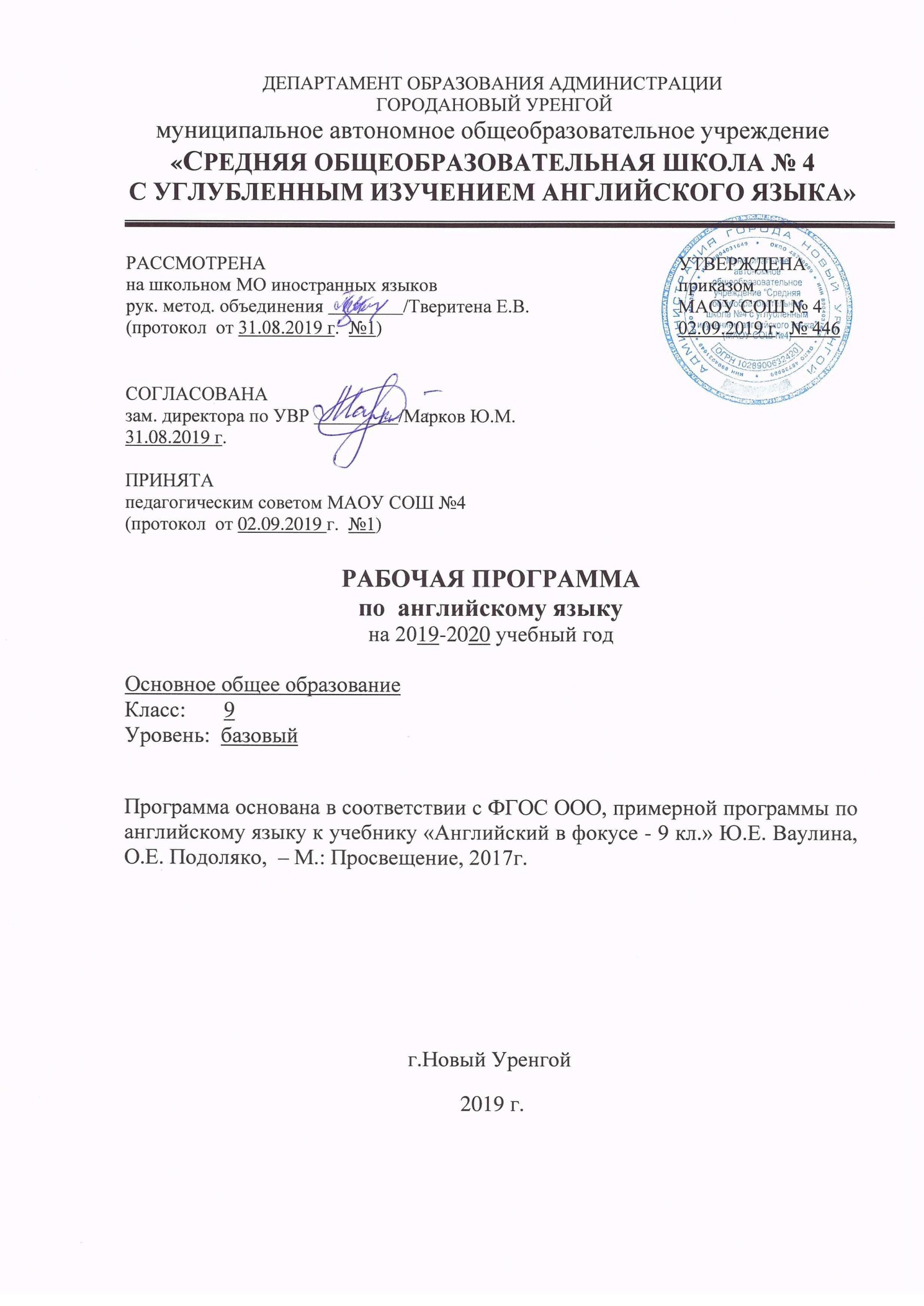 1. Планируемые результаты освоения предмета «Английский язык» в 9 классеПредметные результатыКоммуникативные уменияГоворение. Диалогическая речьВыпускник научится:вести диалог этикетного характера: начинать, поддерживать и заканчивать разговор; выражать благодарность; вежливо переспрашивать, отказывать, соглашаться;вести диалог-расспрос: запрашивать и сообщать фактическую информацию (кто? что? где? когда? куда? почему?), переходя с позиции спрашивающего на позицию отвечающего;вести комбинированный диалог в стандартных ситуациях неофициального общения, соблюдая нормы речевого этикета, принятые в англоязычных странах;расспрашивать собеседника и отвечать на его вопросы, высказывая свое мнение, опираясь на изученную тематику и усвоенный лексико-грамматический материал. Выпускник получит возможность научиться:брать и давать интервью на английском языке;вести диалог-обмен мнениями.Говорение. Монологическая речьВыпускник научится:рассказывать о себе, своей семье, друзьях, школе, своих интересах, планах на будущее; о своём городе/селе, своей стране и странах изучаемого языка с опорой на зрительную наглядность и/или вербальные опоры (ключевые слова, план, вопросы);описывать события с опорой на зрительную наглядность и/или вербальные опоры (ключевые слова, план, вопросы);давать краткую характеристику реальных людей и литературных персонажей;передавать основное содержание прочитанного текста с опорой или без опоры на текст/ключевые слова/план/вопросы;описывать картинку/фото с опорой и без опоры на ключевые слова/план/вопросы.Выпускник получит возможность научиться:делать сообщения на заданную тему на основе прочитанного;комментировать факты из прочитанного/прослушанного текста, аргументировать свое отношение к прочитанному/прослушанному;кратко высказываться без предварительной подготовки на заданную тему в соответствии с предложенной ситуацией общения;кратко излагать результаты выполненной проектной работы.АудированиеВыпускник научится: воспринимать на слух и понимать основное содержание несложных аутентичных текстов, содержащих некоторое количество неизученных языковых явлений; воспринимать на слух и понимать значимую/нужную/запрашиваемую информацию в аутентичных текстах, содержащих как изученные языковые явления, так и некоторое количество неизученных языковых явлений.Выпускник получит возможность научиться: выделять основную мысль в воспринимаемом на слух тексте; отделять в тексте, воспринимаемом на слух, главные факты от второстепенных;использовать контекстуальную или языковую догадку при восприятии на слух текстов, содержащих незнакомые слова; игнорировать незнакомые языковые явления, несущественные для понимания основного содержания воспринимаемого на слух текста.ЧтениеВыпускник научится:читать и понимать основное содержание несложных аутентичных текстов, содержащих некоторое количество неизученных языковых явлений;читать и находить значимую/нужную/запрашиваемую информацию в несложных аутентичных текстах, содержащих некоторое количество неизученных языковых явлений;читать и полностью понимать несложные аутентичные тексты, построенные на изученном языковом материале;выразительно читать вслух небольшие построенные на изученном языковом материале аутентичные тексты, демонстрируя понимание прочитанного.Выпускник получит возможность научиться:устанавливать причинно-следственную взаимосвязь фактов и событий, изложенных в несложном аутентичном тексте;восстанавливать текст из разрозненных абзацев или путём добавления выпущенных фрагментов.Письменная речьВыпускник научится:заполнять анкеты и формуляры, сообщая о себе основные сведения;писать личное письмо по образцу с употреблением формул речевого этикета, принятых в стране изучаемого языка: сообщать краткие сведения о себе и запрашивать аналогичную информацию о друге по переписке; выражать благодарность, извинения, просьбу; давать совет (объёмом 100-120 слов, включая адрес);писать короткие поздравления с праздниками, с употреблением формул речевого этикета, принятых в стране изучаемого языка, выражать пожелания (объёмом 30-40 слов, включая адрес);писать небольшие письменные высказывания с опорой на образец/план.Выпускник получит возможность научиться: делать краткие выписки из текста с целью их использования в собственных устных высказываниях;Писать электронное письмо зарубежному другу в ответ на электронное письмо-стимул; составлять план/тезисы устного или письменного сообщения; кратко излагать в письменном виде результаты своей проектной деятельности; писать небольшие письменные высказывания с опорой на образец.Языковые знания и навыки оперирования имиФонетическая сторона речиВыпускник научится:различать на слух и без фонематических ошибок, ведущих к сбою коммуникации, произносить все звуки английского языка;соблюдать правильное ударение в изученных словах и фразах;различать коммуникативные типы предложений по интонации;членить предложения на смысловые группы;адекватно, без ошибок, ведущих к сбою коммуникации, произносить фразы с точки зрения их ритмико-интонационных особенностей (побудительное предложение; общий, специальный, альтернативный и разделительный вопросы), в том числе, соблюдая правила отсутствия фразового ударения на служебных словах.Выпускник получит возможность научиться:различать на слух британский и американский варианты английского языка в прослушанных высказываниях;выражать модальные значения, чувства и эмоции с помощью интонации. Лексическая сторона речиВыпускник научится:расширять потенциальный запас лексического словаря за счет интернациональной лексики и овладения новыми словообразовательными средствами:1) аффиксами глаголов dis- (discover), mis- (misunderstand); - ize/ise (revise); существительных –sion/tion (impression/information), -ance/ence (performance/influence) , -ment (development),-ity (possibility); прилагательных –im/in (impolite/informal), -able/ible ( sociable/possible), - less (homeless), -ive (cre-ative), inter- (international);2) словосложением: прилагательное + прилагательное ( well-known) , прилагательное + существительное ( blackboard);3) конверсией: прилагательными, образованными от существительных ( cold – cold winter).Выпускник получит возможность научиться:расширять объем продуктивного лексического минимума за счет лексических средств обслуживающих новые темы, проблемы и ситуации общения. К 900 лексическим единицам, усвоенным школьниками ранее, добавляются около 300 новых лексических единиц, в том числе наиболее распространенные устойчивые словосочетания, оценочная лексика, реплики-клише речевого этикета, отражающие культуру стран изучаемого языка.Грамматическая сторона речиВыпускник научится:определять признаки распознавания и употребления в речи всех типов простых предложений, изученных ранее, а также предложений с конструкциями as… as, not so ….as, either… or, neither … nor; условных предложений реального и нереального характера (Conditional I and II), а также, сложно-подчиненных предложений с придаточными: времени с союзами for, since, during; цели с союзом so that; условия с союзом unless; определительными с союзами who, which, that.понимать при чтении сложноподчиненных предложений с союзами whoever, whatever, however, whenever; условных предложений нереального характера Conditional III,   конструкций с инфинитивом типа I saw Peter cross/crossing the street.; конструкций be/get used to something; be/get used to doing something.определять признаки распознавания и употребления в речи глаголов в новых для данного этапа видо-временных формах действительного (Past Continuous, Past Perfect, Present Perfect Continuous, Future-in-the-Past) и страдательного (Present, Past, Future Simple in Passive Voice) залогов; модальных глаголов (need, shall, could, might, would, should); косвенной речи в утвердительных и вопросительных предложениях в настоящем и прошедшем времени; формирование навыков согласования времен в рамках сложного предложения в плане настоящего и прошлого.понимать при чтении глагольные формы в Future Continuous, Past Perfect Passive; неличных форм глагола (герундий, причастия настоящего и прошедшего времени). Выпускник получит возможность научиться:определять признаки распознавания и употребления в речи определенного, неопределенного и нулевого артиклей (в том числе и с географическими названиями); возвратных местоимений, неопределенных местоимений и их производных (somebody, anything, nobody, everything, etc.), устойчивых словоформ в функции наречия типа sometimes, at last, at least, etc., числительных для обозначения дат и больших чисел. распознавать по формальным признаками и понимания значений слов и словосочета-ний с формами на –ing без различения их функций (герундий, причастие настоящего времени, отглагольное существительное).Личностные результаты.В соответствии с примерной программой основного общего образования изучение иностранного языка в 9 классе предполагает достижение следующих личностных результатов:воспитание российской гражданской идентичности: патриотизма, уважения к Отечеству, прошлому и настоящему многонационального народа России;осознание своей этнической принадлежности, знание истории, языка, культуры своего народа, своего края, знание основ культурного наследия народов России и человечества; усвоение гуманистических, демократических и традиционных ценностей многонационального российского общества; воспитание чувства ответственности и долга перед Родиной;формирование осознанного, уважительного и доброжелательного отношения к другому человеку, его мнению, мировоззрению, культуре, языку, вере, гражданской позиции; к истории, культуре, религии, традициям, языкам, ценностям народов России и народов мира; формирование готовности и способности вести диалог с другими людьми и достигать взаимопонимания;формирование мотивации изучения иностранных языков и стремление к самосовершенствованию в образовательной области «Иностранный язык»;осознание возможностей самореализации средствами иностранного языка;стремление к совершенствованию собственной речевой культуры в целом;формирование коммуникативной компетенции в межкультурной и межэтнической коммуникации;развитие таких качеств личности, как воля, целеустремленность, креативность, инициативность, трудолюбие, дисциплинированность;стремление к лучшему осознанию культуры своего народа и готовность содействовать ознакомлению с ней представителей других стран; толерантное отношение к проявлениям иной культуры; осознание себя гражданином своей страны и мира.Метапредметные результаты.В соответствии с примерной программой основного общего образования изучение иностранного языка предполагает достижение учащимися следующих метапредметных результатов:В области регулятивных универсальных учебных действий учащиеся 9-го класса научатся:целеполаганию, включая постановку новых целей, преобразование практической задачи в познавательную;самостоятельно анализировать условия достижения цели на основе учёта выделенных учителем ориентиров действия в новом учебном материале;планировать пути достижения целей;устанавливать целевые приоритеты; уметь самостоятельно контролировать своё время и управлять им;принимать решения в проблемной ситуации на основе переговоров;осуществлять констатирующий и предвосхищающий контроль по результату и по способу действия; актуальный контроль на уровне произвольного внимания;адекватно самостоятельно оценивать правильность выполнения действия и вносить необходимые коррективы в исполнение как в конце действия, так и по ходу его реализации;основам прогнозирования как предвидения будущих событий и развития процесса.В сфере коммуникативных универсальных учебных действий учащиеся 9-го класса научатся:учитывать разные мнения и стремиться к координации различных позиций в сотрудничестве;формулировать собственное мнение и позицию, аргументировать и координировать её с позициями партнёров в сотрудничестве при выработке общего решения в совместной деятельности;устанавливать и сравнивать разные точки зрения, прежде чем принимать решения и делать выбор;аргументировать свою точку зрения, спорить и отстаивать свою позицию не враждебным для оппонентов образом;задавать вопросы, необходимые для организации собственной деятельности и сотрудничества с партнёром; осуществлять взаимный контроль и оказывать в сотрудничестве необходимую взаимопомощь;адекватно использовать речь для планирования и регуляции своей деятельности;адекватно использовать речевые средства для решения различных коммуникативных задач; владеть устной и письменной речью;строить монологическое контекстное высказывание;организовывать и планировать учебное сотрудничество с учителем и сверстниками, определять цели и функции участников, способы взаимодействия; планировать общие способы работы;осуществлять контроль, коррекцию, оценку действий партнёра, уметь убеждать;работать в группе; основам коммуникативной рефлексии; использовать адекватные языковые средства для отображения своих чувств, мыслей, мотивов и потребностей;отображать в речи (описание, объяснение) содержание совершаемых действий как в форме громкой социализированной речи, так и в форме внутренней речи.В области познавательных универсальных учебных действий девятиклассники научатся:основам реализации проектно-исследовательской деятельности;осуществлять расширенный поиск информации с использованием ресурсов библиотек и Интернета;давать определение понятиям;осуществлять сравнение, самостоятельно выбирая основания и критерии для указанных логических операций;строить классификацию на основе отрицания; строить логическое рассуждение, включающее установление причинно-следственных связей;объяснять явления, процессы, связи и отношения, выявляемые в ходе исследования;основам ознакомительного, изучающего, усваивающего и поискового чтения;структурировать тексты, включая умение выделять главное и второстепенное, главную идею текста, выстраивать последовательность описываемых событий;работать с метафорами — понимать переносный смысл выражений, понимать и употреблять обороты речи, построенные на скрытом уподоблении, образном сближении слов.2.Содержание учебного предмета «Английский язык» в 9 классе1. Празднования и праздники(Праздники и празднования, приметы и предрассудки, особые случаи, торжества, историческая память, поминовение; Present Simple, Present Continuous, Present Perfect, Present Perfect Continuous; relative clauses, наречия времени, восклицательные междометия, has gone/has been to/in)2. Жизнь/образ жизни и среда обитания(Жилище, город/деревня, работа по дому, родственные связи, отношения в семье, бытовые насекомые, соседи, правительство, фауна, исчезающие виды животных; Infinitive/-ing forms; too/enough)3. Очевидное и невероятное (Загадочные существа, чудовища, сны, кошмары, совпадения, оптические иллюзии, сознание, рассказы, замки с привидениями, геометрические фигуры, стили в живописи, описание картины; Past Simple, Past Continuous, Past Perfect, Past Perfect Continuous, used to, would, модальные глаголы в настоящем времени)4. Современные технологии (Компьютерные технологии,  Интернет, подростки и высокие технологии; Future forms) 5. Литература и искусство (Виды искусства, профессии в искусстве, стили в музыке, вкусы и предпочтения, классическая музыка, кино, книги, драматургия; Comparatives-сравнительная и превосходная степени сравнения прилагательных и наречий)6. Город и горожане (Люди в городе, животные, помощь животным, карта города, дорожное движение, дорожные знаки, памятники архитектуры в опасности, услуги населению, транспорт и экология; The Passive Voice - Пассивный (страдательный) залог, causative -каузативная форма, reflexive pronouns- возвратные местоимения)7. Проблемы личной безопасности (Эмоциональное состояние, страхи, фобии, служба экстренной помощи, привычки, питание, здоровье, польза и вред компьютерных игр, опасные животные, решения проблем – телефон доверия, личная безопасность и самооборона; Conditionals I, II, III, Modals -модальные глаголы can/could/be able to,may/might, must/have to, shall/should, would, need)8. Трудности (Сила духа, самоопределение, части тела, повреждения, риски, правила выживания, туризм, заявление о приеме на работу, биография, органы чувств, экология;  Reported Speech-Косвенная речь, неопределённые местоимения (some, any)3.Тематическое планированиеПриложение 1Календарно-тематическое планированиеПриложение 2Стартовая контрольная работа  ( 9 класс)ReadingComprehensionPart 1Read this article about forks and decide whether statements 1-10 are true or false according to the text. Write T or F in each box.In 1608 an Englishman whose name was Thomas Coryate visited Italy. He liked the country and noted down every interesting thing he found. But there was one thing which he found more interesting than the others. In his diary Thomas wrote, ‘When the Italians eat meat, they use small forks. They do not eat with hands because, as they say, people do not always have clean hands.’Before leaving for England, Thomas Coryate bought a few forks.At home Thomas gave a dinner party to show the invention to his friends. When the servant brought the steak, he took out a fork and began to eat like they did in Italy.Everybody looked at him in surprise. When he told his friends what it was, they all wanted to take a good look at the strange thing. All his friends said that the Italians were very strange people because the fork was very inconvenient.Thomas Coryate tried to prove the opposite. He said it was not nice to eat meat with one’s fingers because they were not always clean.Everybody got angry at that. Did MrCoryate think that people in England always had dirty hands? And weren’t the ten fingers they had enough for them?Thomas Coryatewanted to show that it was very easy to use the fork. But the first piece of meat he took with the fork fell to the floor. His friends began to laugh and he had to take the fork away.Only fifty years later did people in England begin to use ' forks.Thomas Coryatebrought forks to England because he believed it was not nice to eat meat with fingers.Thomas Coryate wanted to make his friends surprised so he brought forks. Thomas Coryate wanted to make business selling forks.Eeverybody looked at Thomas when he began to eat like the Italians because nobody had seen a fork before.Nobody ate meat with hands in England.Coryate’s friends  didn’t pay any attention to the forksThe first piece of meat fell to the floor when Thomas took it with the fork because he had not used to eating with a fork.The steak was too tough so it fell down.People in England began to use forks in 1658 People in England don’t use forks nowdays.Part 2Read the following text. For Questions 1-5, choose the answer (A, B, C)Safari ParksA safari park is like a large zoo, where the animals live in natural conditions. There are several safari parks in Britain and they are very popular places for visit. One of the most famous is at Windsor, which is close to London airport.You can visit some parts of the safari park on foot. Here you can see the animals that are not dangerous, like giraffes, zebras, camels and antelopes. The animals walk around as if they were in Africa.But safari parks also have lions, tigers, leopards and other dangerous animals. These cannot be kept with the other animals, because they would eat them. They would also eat the visitors, so they have to drive through the parts where these animals live. You have to keep your windows closed and you must not get out of the car. It is not a good idea to take a new car into this part of the park, because the monkeys climb on the cars. Safari parks are much better than ordinary zoos, because the animals do not have to live in small cages.How do the animals live in safari park?A in natural conditionsB in small cages	C  in comfortable roomsYou can visit some parts of the safari park with non-dangerous animals 	.A by little locomotiveB by special busC on footHow do the visitors have to behave in safari park?A They must not get out of the carB They must keep windows closedC All variants are correct.Thedangerousanimals	.A can eat non-dangerous animalsB live with non-dangerous togetherC live apart in small cagesWhat is the one of the most famous safari park in Britain?A Blackpool safari parkB WindsorC Manchester safari park Part 3Put the scrambled paragraphs in the right order (from A to E)A I decided to call the police. On tiptoes I went downstairs and dialed 999. The police answered and I explained what had happened. They promised to come at once.B One night I was alone at home with my little daughter Pat. My husband had gone on a business trip. Pat woke me up in the middle of the night: ‘Mummy, there’s a man outside the house. He was watching me through the window.’C Soon a police car pulled up in front of the house. I opened the door and let in a young police officer. After listening to my story he went out. Five minutes later he returned. ‘It’s all right,’ he said, ‘the man was only walking his dog, and it ran into your garden.’D ‘And why was he looking at our window?’ I asked the officer. ‘Probably out of curiosity,’ he said. ‘There’s nothing we can do, Madam. It isn’t a crime to walk a dog at night.’E I went quickly into my daughter’s room and looked out of the window. I could see the dark figure of a man in our garden. Who was he and what was he up to? Why was he looking at our window? Was he going to break in?1. 2.3.4.5. READING COMPREHENSIONANSWER SHEETUse of EnglishTask 1Decide which answer (A, B, C ) best fits each space.1. Most people prefer to have their holidays in___________ summer.2. It’s ______ delicious lunch!3. I want to enter ______ Moscow State University.4. Alaska is one of the states in _____USA.5. Where does ____Volga flow into?6. We have ______ new friends. Have you ____?7.Can you help us? ____ problem!8. ______advises me to stay at home.9. _____ road shall we take? There are two of them.10. There are a lot of books on the shelves,______?Task 2Express the meaning of each phrase in one word.Full of fear – a f r a idto take the first step — b_ _ _na town where a seat of government is — c_ _ _ _ _lvery well known — f_ _ _ _sthe dark part of each day — n_ _ _tnotshut — о_ _nTask 3Match the idioms with their definitionsbe in a good mood                                            a) checkbe broke                                                           b) feel happyget rid of                                                          c) have no money at allgive smb one’s word                                        d)make a promisemake sure                                                         e)remove or dispose of- ___- ___- ___- ___- ___Task 4Complete the sentences with the correct forms of the verbs in brackets.          There was once a wild man who lived on a hill which was far in a forest. He was a simple man and seldom 1. ______(speak) to other people. One day he noticed  a man who 2. _____(walk) along a path in the forest below the hill. He ran down to him and said:‘I want to talk to you. 3.______ you ______(come up) to my home and have a talk with me?’ The man agreed. They climbed the hill together. As it was a cold day, the stranger 4._____(breathe) on his hands. ‘What 5._____you (do)?’ asked the wild man.‘I’m blowing on my hands.’ ‘Why are you doing it?’‘My hands 6.____ (be) cold. I want them become warm.’‘I understand’ said the wild man.	When they came to the house on the hill, the wild man made the stranger drink a cupof boiling milk. As the milk was very hot, the stranger began blowing on it.‘What are you doing now?’ asked the wild man.‘I  am blowing on my milk.’‘Why  are you doing it?’‘The milk  is hot. I am blowing on it 7_______(make) it cold.’‘What!’ shouted the wild man.‘But before you blew on your hands to make them hot.8. _____ (Get out) of my house! I 9. _____(not want) men like you in my home. You are not  an honest man, if you 10. _____(blow) hot and cold with the same breath.’______________________________________________________________________________________________________________________________________________________Use of EnglishANSWER SHEET                                                                     WritingYou have received a letter from your English-speaking pen friend Ben.…I tried my luck and won a really nice prize last week. Do you like to take part in different competitions? What kind of? Are you fond of sport? What is your hobby? Are you and your friends won any prizes?You should write 80 - 100 words. Answer his questions. Remember the rules of letter writing.	Time: 30 minutes__________________________________________________________________________________________________________________________________________________________________________________________________________________________________________________________________________________________________________________________________________________________________________________________________________________________________________________________________________________________________________________________________________________________________________________________________________________________________________________________________________________________________________________________________________________________________________________________________________________________________________________________________________________________________________________________________________________________________________________________________________________________________________________________________________________________________________________________________________________________________________________________________________________________________________________________________________________________________________________________________________________________________________________________________________________________________________________________________________________________________________________________________________________________________________________________________________________________________________________________________________________________________________________________________________________________________________________________________________________________________________Приложение 2Контрольная работа за I полугодие (9 класс)PartI. ReadingTask 1 Read the texts (A-G) and match them with the titles (1-7), there is one extra title.Nowadays appearance comes firstIndividualism is better than imitationBuying screen appearanceHoroscope predominanceCommon appearance for a great manPersonality dictates appearanceNever knows which way to lookA  However, some people become so insecure because of unfair judgment passed on them based on their appearance, that they actually begin using their appearance as a tool to hide who they really are. That’s unnatural and the person they turn into ends up being quite unlikable to those outside their group most of the time. We were all born the way we were for a reason. Granted, it may be a reason we don’t yet understand, but there is a reason and instead of trying to run from our differences and fit in with everyone else, we should understand who we are. That will bring us that much closer to finding the answer, to why we are the way we are.B  Aries – is mostly of medium height and athletically built. The head and forehead are standing out. Eyebrows are bushy. His temper is fiery. Such person is a ground breaker in everything. He is very active and energetic, prefers to act then think of his deeds. The head injuries may take place.C  With all of the character customization options that you get with Skyrim, it’s easy to go overboard and choose an appearance that seems exciting at first, but that quickly loses its appeal. If you’ve already invested dozens of hours in your character, earned a ton of gold, and completed numerous quests, it’s not surprising if you don’t want to go back and do it all over again with a new character just to change the way you look. Fortunately, there is a way to change your character’s name and appearance later in the game by using the console. You can also use this to change your sex if you want, just don’t change your race! D  When he was forty-one years of age Wesley was described by Dr. Kennicott as being “neither tall nor fat. … His black hair, quite smooth and parted very exactly, added to a peculiar composure in his countenance, showed him to be an uncommon man.” Tyerman says, “In person Wesley was rather below the middle size, but beautifully proportioned, without an atom of superfluous flesh; yet muscular and strong, with a forehead clear and smooth, a bright penetrating eye, and a lovely face, which retained the freshness of its complexion to the latest period of his life.”E  Hello, I was wondering does anyone know if it’s possible to get the Cleric armour appearance from the character creation screen? I’ve found that you can get ones similar to it by buying or finding half plates that have the full plate icon, but I haven’t found the exact appearance so far. It’s the one with the chain robe and the armoured shoulders and neck piece with the tabard over the top, it’s really a driving incentive for me to find this armour if possible, also does anyone know if the Paladin armour from the character creation screen exists in the game? I play on the Sarlona server and my character is named GrimandOathhammer, if anyone has either of these armours and they are sellable, would they be willing to sell or trade with me?F  If you are good, personality comes naturally. No matter what color, race or religion you belong to, if you are a good human being, you will never be alone. All you need is to believe in what you do, and do it with complete dedication, honesty and love. And, your efforts will be rewarded. If you are good at something, believe in your talent, don’t look back. If you want to, you can! This is the kind of confidence, you get when you believe in your strengths and values. Every individual is a different package and everyone has a personality.G  Appearance speaks a lot for you than personality. For instance when you appear for an interview, the interviewer will judge your appearance before he gets to know your personality. Suppose you are meeting your potential in-laws for the first time, you are dressed in a dirty jeans, sandals and shaggy hair, believe me you will not a get a wife! You need to look presentable for you to be taken seriously. First of all from the description above, you will be expressing yourself as a disorganized person. I think appearance is very important.Task 2 Read the text  and decide  whether the following sentences are TRUE, FALSE or NOT STATEDVegetarian Pen FriendMany people have found it very rewarding to correspond with fellow vegetarians and vegans in different parts of the world. You can exchange recipes, discuss issues, get some moral support or just learn about different lifestyles and cultures. To help you do this, the Vegetarian Society runs two pen friend lists for vegetarians: one for those who want to correspond by paper, and one for those who prefer e-mail. There’s no charge for an entry on either list but you do need to be eighteen or over and a vegetarian, a vegan, or in the process of changing your diet to a vegetarian or vegan one.To sign up to either list, fill in the relevant form, giving your name, address, age, stating how long you’ve been vegetarian for, and your interests and hobbies and whether you want to be included on the snail mail or email lists or both. You can also write in with these details if you prefer not to fill out the online form. Please remember that these are pen friend lists, not a dating service. We reserve the right to refuse any entries meant to be inappropriate.1.	Vegetarians all over the world find it attractive to communicate with each other.	a) True		b) False 		c) Not stated2.	As a pen friend you may find new information about dishes from other cultures.	a) True		b) False 		c) Not stated3.	The Vegetarian Society corresponds with its pen friends by paper.	a) True		b) False 		c) Not stated4.      You have to be more than eighteen to become a member of the Vegetarian Society. 	a) True		b) False 		c) Not stated5.		The subscription form to the Vegetarian Society includes not only personal data.	a) True		b) False 		c) Not stated6.	The subscription form is on line only.	a) True		b) False 		c) Not stated7.	The Vegetarian Society is run by vegetarians.	a) True		b) False 		c) Not stated8.	The membership in the Vegetarian Society is strictly limited.	a) True		b) False 		c) Not statedPart II.Use of EnglishTask 1 Read the text. Complete it with the correct words derived from the words in the right-hand column. Task 2Complete the sentences with the correct words.1.The news _____ about the house that they have returned.A go						C goingB goes					D went2. Everybody knows that flowers smell _____.A more sweetly				C sweetB sweetly					D more sweet3. After _____ period of drought it started raining every day.A a six months’				C a six month’sB six month					D the six month4. In my dreams I see myself crossing _____ Sahara Desert.A the						C aB –5. They were afraid he would be upset in case he _____ the truth.A would learn				C will learnB learn					D learned6. His gaze was wandering from one to _____ of the two people in the room.A another					C otherB the other					D the others7. Many old buildings in cities _____ now.A are being replaced by modern onesB are replacing by modern onesC are replaced modern onesD are being replaced modern ones8. I look forward _____ from you soon.A to hear					C at hearingB to hearing					D hearing9. This portrait was _____ dead secret.A Dorian’s and Lord Henry’sB Dorian’s and Lord’s HenryC Dorian and Lord Henry’sD Dorian and Lord’s Henry10. _____ her advice was useful.A Much					C Much ofB Many					D Many ofTask 3.Match the English idioms with their Russian equivalents.1.to pull someone’s leg2. to beat about the bush3. as thick as thieves4. odds and ends5. through thick and thin6. a dead end7. another pair of shoes8. not to make head or tail of something9. to be all Greek to someone10. to put two and two together11. to make bothends meet12. to twist somebody round one’s a little fingera) закадычные друзьяb) совсем другое делоc) морочить кому-либо головуd) запутаться в чем-либоe) тупикf)  всякая всячинаg)  сообразить в чем делоh)  сводить концы с концамиi)  ходить вокруг да околоj)  вить из кого-либо веревкиk)  быть совершенно непонятнымl)  во что бы то ни сталоPart III Socio-Cultural CompetenceTask 1.1. Which countries were united first?A England and IrelandB England and ScotlandC England and Wales2. When was England united with ScotlandA 1707					B 16033. Who united England and Wales?A King James I				B King Henry VIII4. When was the name “The United Kingdom” introduced?A 1603		B 1707		C 18015. The English Channel stands for ______.A the Strait of DoverB Pas de CalaisC La Manche6. The national bird of the UK is _____.A sparrow				B Robin RedbreastC blackbird				D starling7. The word “The Sovereign” means _____.A the symbol of powerB reigning supremeC the symbol of democracy8. London is situated in _____.A Midlands		B Northern England		C South England9. The religious capital of England is _____.A York		B London		C Canterbury10. What group of language does Scottish belong to?A Gaelic		B German		C CelticTask 2Choose between American English (AE) and British English (BE).Example: faucet – AE1.baggage - _____2. gasoline - _____3. holiday - _____4. lorry - _____5. apartment - ____6. curtains - ____7. truck - ____8. purse - ____9. rubber - ____10. queue -____Part IV WritingYou have received a letter from your English-speaking pen friend Joe.Write a letter to him and answer his 3 questions. Write 100–120 words. Remember the rules of letter writing.Приложение 3Итоговая  контрольная работа (9 класс)PartI. Reading.1. Choose the most suitable heading from the list A-H for each part (1-7) of the article. There is one extra heading which you don’t need to use.II. Read the text and fill in the gaps choosing the right option.Ever wonder 1__________ ? There’s actually quite a bit of science going on behind the scenes, with several components working together to bring you that digital-quality signal. Your channel selection begins with the programming sources themselves. Companies like Showtime, HBO or Cinemax create their programming. Channel providers then purchase rights to this programming 2__________ . Once a provider has their programming in place, they turn their attention to the broadcast centre to compress and convert the programming for satellite broadcast.Your Dish Network Programming originally arrives as a digital stream of video, which is then compressed and converted through an encoder, typically using the MPEG2 format. This format reduces the overall size of video, 3__________ .Once encoded, the video is then encrypted 4__________ . After the video has been encrypted, it is sent to the provider’s satellite, strategically positioned in the sky.The satellite itself uses a dish similar to your own satellite dish, to receive the video and send it back down to Earth. When the satellite sends the signal back down to Earth, it is picked up by your satellite dish, a small round antenna that receives the satellite’s broadcast and sends the video on to your satellite TV receiver.The satellite TV receiver is that little black box that sits inside your home and allows you to choose 5___________ . The receiver actually performs several important functions in the satellite viewing process, including the decryption of the signal itself. If you remember the satellite signal was scrambled by the provider to protect it from un-paying consumers. Your receiver “de-scrambles” that signal and converts a signal into a format 6___________ . Together these amazing components create a vividly clear digital picture for over 200 satellite channels.A. which channel you want to watchB. including a power source and a computer systemC. so that the broadcast can only be viewed by paying subscribersD. so that they can broadcast the shows via satelliteE. how your satellite TV system worksF. making it possible for a satellite to broadcast hundreds of channels at the same timeG.that your television can handlePart II. Grammar.III. Change the forms of the words (1-7) which you think fits best according to the text.AcceptableBehaviour in England.IV. Read the text and choose the suitable words.Busy Day.Let me tell you what happened once when my dear Uncle Podger decided to hang a picture on the wall. He told us not to 1_____ and just watch him do it. He said he would do it by himself. Well, he came up to the picture which was waiting to be put up in the dining room and took it. But suddenly it fell down and the glass 2_____  into pieces and he cut his finger. He started to 3_____ his handkerhiefbut couldn’t find it because he had put it in his coatand none of us knew where his coat was.“Six of you! Uncle Podger exclaimed, “and you cannot find the coat that I put down only five minutes ago!” But then he got up fromhis chair and found that he had been sitting on his coat the whole time. “Oh, you can stop your 4______ . I’ve found it myself!”Then after an hour spent in tying up his finger Uncle Podger wondered where the hammer had disappeared to. And while everybody was trying to get the hammer he was standing on the chair saying: “Well, I want to know if you are going to 5_____  me here all evening!”Finally the hammer was found, but he noticed that the nail which he had prepared was lost. And, of course, Uncle Podger didn’t keep 6_____ while he was waiting for another nail to be brought. We heard all he had to say about our habit of losing all the things he needed.When the picture was hanging on the wall at last,everybody looked very 7_____ , all expect Uncle Podger, who was lively as ever. Aunt Maria remarked that if Uncle Podger wanted to do a job like that again, she would spend a week with her mother until it was over.1)scare			2)disturb		3)worry	4)fear1)failed		2)broke		3)ruined	4)fell1)look at		2)look to		3)look after	4)look for1)search		2)investigation	3)exploration	4)study1)stay			2)keep			3)put		4)take1)dumb		2)cool			3)still		4)silent1)dull			2)tired			3)angry	4)boringPart III. Use of English.V. Match the beginning in the left column with the ending in the right column.1. One swallow doesn’t make			a) in one basket.2. A rolling stone					b)gathers no moss.3. To put all one’s eggs				c)will catch at a straw.4. A drowning man					d)never fell.5. It is the last straw					e)than water.6. He that never climbed				f)a spring.7. Blood is thicker					g)that breaks the camel’s backPart IV. Writing a personal letter.This is a part of a letter from your English-speaking pen-friend Cheryl who writes:Write back to Cheryl answering her questions.Write 100-140 words.Remember the rules of letter writing.Тема урокаКоличество часовКоличество часовОсновные виды деятельности уч-сяПланируемые результатыПланируемые результатыПланируемые результатыПланируемые результатыФормы контроляТема урокаКоличество часовКоличество часовОсновные виды деятельности уч-сяЛичностныеМетапредметныеПредметные результатыПредметные результатыФормы контроляТема урокаКоличество часовКоличество часовОсновные виды деятельности уч-сяЛичностныеМетапредметныеУченик научитсяУченик получит возможность научитьсяФормы контроляПразднования и праздники (13ч.) Празднования и праздники (13ч.) Празднования и праздники (13ч.) Празднования и праздники (13ч.) Празднования и праздники (13ч.) Празднования и праздники (13ч.) Празднования и праздники (13ч.) Празднования и праздники (13ч.) Празднования и праздники (13ч.) Вводный урок (Актуализация ЗУН. Знакомство с новым УМК)11Урок первичного предъявления новых знаний- развивать учебно­познавательный интерес к новому учебному материалу на основе повторения изученного и хорошо знакомого;- формировать мотивационную основу учебной деятельности, развивать навыки коллективной учебной деятельности, умения работать в паре;- формировать личностное и жизненное самоопределение;-формировать основы своей гражданской  идентичности в форме осознания  социальной роли «Я» как гражданина России, формировать доброжелательное отношение, уважение и толерантность к другим странам и народам;- формировать доброжелательное отношение, уважение и толерантность к другим странам и народам, формировать основы своей гражданской  идентичности.Коммуникативные УУД: выбирать адекватные языковые и речевые средства для решения коммуникативных задачРегулятивные УУД:принимать и сохранять учебную задачу, развивать навыки целеполаганияПознавательные УУД: самостоятельно выделять и формулировать познавательную цельученик научится вести диалог-расспрос в стандартных ситуациях неофициального общения в рамках освоенной тематики.ученик получит возможность научиться вести диалог-расспрос на основе текста.Монологическое высказываниеОрганизация праздника. Любимый праздник 11Отвечают на вопросы.- Задают вопросы и отвечают на вопросы одноклассников на основе прочитанного / прослушанного текста и с использованием новой лексики. Пишут письмо о любимом празднике с опорой на образец.- развивать учебно­познавательный интерес к новому учебному материалу на основе повторения изученного и хорошо знакомого;- формировать мотивационную основу учебной деятельности, развивать навыки коллективной учебной деятельности, умения работать в паре;- формировать личностное и жизненное самоопределение;-формировать основы своей гражданской  идентичности в форме осознания  социальной роли «Я» как гражданина России, формировать доброжелательное отношение, уважение и толерантность к другим странам и народам;- формировать доброжелательное отношение, уважение и толерантность к другим странам и народам, формировать основы своей гражданской  идентичности.Коммуникативные УУД: выбирать адекватные языковые и речевые средства для решения коммуникативных задачРегулятивные УУД:принимать и сохранять учебную задачу, развивать навыки целеполаганияПознавательные УУД: самостоятельно выделять и формулировать познавательную цельученик научится строить связное монологическое высказывание с опорой на зрительную наглядность.ученик получит возможность научиться кратко высказываться с опорой на текстУстный опрос Страхи и предрассудки. Выражения беспокойства, озабоченности11Осваивают и употребляют в речи новые ЛЕ по теме.- развивать учебно­познавательный интерес к новому учебному материалу на основе повторения изученного и хорошо знакомого;- формировать мотивационную основу учебной деятельности, развивать навыки коллективной учебной деятельности, умения работать в паре;- формировать личностное и жизненное самоопределение;-формировать основы своей гражданской  идентичности в форме осознания  социальной роли «Я» как гражданина России, формировать доброжелательное отношение, уважение и толерантность к другим странам и народам;- формировать доброжелательное отношение, уважение и толерантность к другим странам и народам, формировать основы своей гражданской  идентичности.Коммуникативные УУД: выбирать адекватные языковые и речевые средства для решения коммуникативных задачРегулятивные УУД:принимать и сохранять учебную задачу, развивать навыки целеполаганияПознавательные УУД: самостоятельно выделять и формулировать познавательную цельученик научится воспринимать на слух и понимать нужную/запрашиваемую информацию в аутентичных текстах, содержащих некоторое количество неизученных языковых явлений.ученик получит возможность научиться использовать контекстуальную или языковую догадку при восприятии на слух текстов, содержащих незнакомые слова.Монологическое высказываниеНастоящие времена. Грамматика11Применяют приобретенные знания, умения и навыки в конкретной деятельности.- развивать учебно­познавательный интерес к новому учебному материалу на основе повторения изученного и хорошо знакомого;- формировать мотивационную основу учебной деятельности, развивать навыки коллективной учебной деятельности, умения работать в паре;- формировать личностное и жизненное самоопределение;-формировать основы своей гражданской  идентичности в форме осознания  социальной роли «Я» как гражданина России, формировать доброжелательное отношение, уважение и толерантность к другим странам и народам;- формировать доброжелательное отношение, уважение и толерантность к другим странам и народам, формировать основы своей гражданской  идентичности.Коммуникативные УУД: адекватно использовать речевые средства для построения монологического  и диалогического высказывания Регулятивные УУД:учитывать выделенные учителем ориентиры действия в новом учебном материалеПознавательные УУД: осуществлять выбор оснований и критериев для сравнения, классификации объектов; осуществлять осознанное построение речевого высказывания в устной и письменной формеученик научится выполнять упражнения с употреблением определенных грамматических формученик получит возможность применить навыки и умения в выполнении упражнений.Тест Особые случаи/ торжества. Чтение текста «Шестнадцатилетние».11Читают текст с пониманием основного содержания, отвечают на вопросы по тексту. - развивать учебно­познавательный интерес к новому учебному материалу на основе повторения изученного и хорошо знакомого;- формировать мотивационную основу учебной деятельности, развивать навыки коллективной учебной деятельности, умения работать в паре;- формировать личностное и жизненное самоопределение;-формировать основы своей гражданской  идентичности в форме осознания  социальной роли «Я» как гражданина России, формировать доброжелательное отношение, уважение и толерантность к другим странам и народам;- формировать доброжелательное отношение, уважение и толерантность к другим странам и народам, формировать основы своей гражданской  идентичности.Коммуникативные УУД: адекватно использовать речевые средства для построения монологического  и диалогического высказывания Регулятивные УУД:учитывать выделенные учителем ориентиры действия в новом учебном материалеПознавательные УУД: осуществлять выбор оснований и критериев для сравнения, классификации объектов; осуществлять осознанное построение речевого высказывания в устной и письменной формеученик научится читать и находить в несложных аутентичных текстах, содержащих отдельные неизученные языковые явления, нужную /запрашиваемую информацию, представленную в явном и в неявном виде; выразительно читать вслух небольшие построенные на изученном языковом материале аутентичные тексты, демонстрируя понимание прочитанного.ученик получит возможность научиться сообщать краткие сведения о себе и запрашивать аналогичную информацию о друге по переписке. Контроль чтенияОписание праздников. Празднование Нового года в Шотландии11Пишут короткое сообщение о любимом праздникес опорой на образец.- развивать учебно­познавательный интерес к новому учебному материалу на основе повторения изученного и хорошо знакомого;- формировать мотивационную основу учебной деятельности, развивать навыки коллективной учебной деятельности, умения работать в паре;- формировать личностное и жизненное самоопределение;-формировать основы своей гражданской  идентичности в форме осознания  социальной роли «Я» как гражданина России, формировать доброжелательное отношение, уважение и толерантность к другим странам и народам;- формировать доброжелательное отношение, уважение и толерантность к другим странам и народам, формировать основы своей гражданской  идентичности.Коммуникативные УУД: адекватно использовать речевые средства для построения монологического  и диалогического высказывания Регулятивные УУД:учитывать выделенные учителем ориентиры действия в новом учебном материалеПознавательные УУД: осуществлять выбор оснований и критериев для сравнения, классификации объектов; осуществлять осознанное построение речевого высказывания в устной и письменной формеученик научится правильно писать изученные слова.расставлять в личном письме знаки препинания, диктуемые его форматом, в соответствии с нормами, принятыми в стране изучаемого языка. Письмо.  Сочинение Словообразование: прилагательные и причастия на -ed/-ing. Фразеологический глагол to turn11Применяют приобретенные знания, умения и навыки в конкретной деятельности.- развивать учебно­познавательный интерес к новому учебному материалу на основе повторения изученного и хорошо знакомого;- формировать мотивационную основу учебной деятельности, развивать навыки коллективной учебной деятельности, умения работать в паре;- формировать личностное и жизненное самоопределение;-формировать основы своей гражданской  идентичности в форме осознания  социальной роли «Я» как гражданина России, формировать доброжелательное отношение, уважение и толерантность к другим странам и народам;- формировать доброжелательное отношение, уважение и толерантность к другим странам и народам, формировать основы своей гражданской  идентичности.Коммуникативные УУД: адекватно использовать речевые средства для построения монологического  и диалогического высказывания Регулятивные УУД:учитывать выделенные учителем ориентиры действия в новом учебном материалеПознавательные УУД: осуществлять выбор оснований и критериев для сравнения, классификации объектов; осуществлять осознанное построение речевого высказывания в устной и письменной формеученик научится узнавать в письменном и звучащем тексте и употреблять в устной и письменной речи изученные лексические единицы.ученик получит возможность научится распознавать и употреблять в речи притяжательные местоимения, существительные в притяжательном падеже.Тест Культуроведение. Национальный праздник индейцев Северной Америки 11Составляют короткие письменные сообщения о праздниках в России.- развивать учебно­познавательный интерес к новому учебному материалу на основе повторения изученного и хорошо знакомого;- формировать мотивационную основу учебной деятельности, развивать навыки коллективной учебной деятельности, умения работать в паре;- формировать личностное и жизненное самоопределение;-формировать основы своей гражданской  идентичности в форме осознания  социальной роли «Я» как гражданина России, формировать доброжелательное отношение, уважение и толерантность к другим странам и народам;- формировать доброжелательное отношение, уважение и толерантность к другим странам и народам, формировать основы своей гражданской  идентичности.Коммуникативные УУД: адекватно использовать речевые средства для построения монологического  и диалогического высказывания Регулятивные УУД:учитывать выделенные учителем ориентиры действия в новом учебном материалеПознавательные УУД: осуществлять выбор оснований и критериев для сравнения, классификации объектов; осуществлять осознанное построение речевого высказывания в устной и письменной формеученик научится вести диалог-расспрос в стандартных ситуациях неофициального общения в рамках освоенной тематики.ученик получит возможность научиться кратко высказываться с опорой на нелинейный текст.Письмо.  СочинениеSpotlight on Russia 1. Татьянин день – День Студентов11Читают и разыгрывают диалоги по теме.. Отрабатывают навыки произношения.- развивать учебно­познавательный интерес к новому учебному материалу на основе повторения изученного и хорошо знакомого;- формировать мотивационную основу учебной деятельности, развивать навыки коллективной учебной деятельности, умения работать в паре;- формировать личностное и жизненное самоопределение;-формировать основы своей гражданской  идентичности в форме осознания  социальной роли «Я» как гражданина России, формировать доброжелательное отношение, уважение и толерантность к другим странам и народам;- формировать доброжелательное отношение, уважение и толерантность к другим странам и народам, формировать основы своей гражданской  идентичности.Коммуникативные УУД: адекватно использовать речевые средства для построения монологического  и диалогического высказывания Регулятивные УУД:учитывать выделенные учителем ориентиры действия в новом учебном материалеПознавательные УУД: осуществлять выбор оснований и критериев для сравнения, классификации объектов; осуществлять осознанное построение речевого высказывания в устной и письменной формеученик научится строить связное монологическое высказывание с вербальной опорой в рамках освоенной тематики.ученик получит возможность научиться кратко высказываться с опорой на нелинейный текст. Устный опросДень Памяти.11Делают презентацию по теме- формировать основы своей гражданской  идентичности в форме осознания  социальной роли «Я» как гражданина России;- формировать мотивационную основу учебной деятельности;- развивать учебно­познавательный интерес к новому учебному материалу;- формировать способность к оценке своей учебной деятельности,  развивать учебно­познавательный интерес к новому учебному материалу.- уметь сравнивать языковые явления родного и иностранного языков на уровне отдельных грамматических явлений, слов, словосочетаний, предложений.Коммуникативные УУД: адекватно использовать речевые средства для построения монологического  и диалогического высказывания Регулятивные УУД: планировать свои действия в соответствии с поставленной задачейПознавательные УУД: осуществлять осознанное построение речевого высказывания в устной и письменной форме; структурировать знания; самостоятельно достраивать нелинейный текст с восполнением недостающих компонентовученик научится читать и полностью понимать несложные аутентичные тексты, построенные на изученном языковом материале.ученик получит возможность научиться восстанавливать текст из разрозненных абзацев или путем добавления выпущенных фрагментовУстное высказывание по теме Контрольная работа по теме «Праздники»11Применяют приобретенные знания, умения и навыки в конкретной деятельности.- формировать основы своей гражданской  идентичности в форме осознания  социальной роли «Я» как гражданина России;- формировать мотивационную основу учебной деятельности;- развивать учебно­познавательный интерес к новому учебному материалу;- формировать способность к оценке своей учебной деятельности,  развивать учебно­познавательный интерес к новому учебному материалу.- уметь сравнивать языковые явления родного и иностранного языков на уровне отдельных грамматических явлений, слов, словосочетаний, предложений.Коммуникативные УУД: адекватно использовать речевые средства для построения монологического  и диалогического высказывания Регулятивные УУД: планировать свои действия в соответствии с поставленной задачейПознавательные УУД: осуществлять осознанное построение речевого высказывания в устной и письменной форме; структурировать знания; самостоятельно достраивать нелинейный текст с восполнением недостающих компонентовученик научится заполнять анкеты и формуляры, сообщая о себе основные сведения (имя, фамилия, пол, возраст, гражданство, национальность, адрес и т. д.).ученик получит возможность научиться писать небольшое письменное высказывание с опорой на нелинейный текст.Лексико-грамматическое тестирование  Грамматический тест11Тестирование- формировать основы своей гражданской  идентичности в форме осознания  социальной роли «Я» как гражданина России;- формировать мотивационную основу учебной деятельности;- развивать учебно­познавательный интерес к новому учебному материалу;- формировать способность к оценке своей учебной деятельности,  развивать учебно­познавательный интерес к новому учебному материалу.- уметь сравнивать языковые явления родного и иностранного языков на уровне отдельных грамматических явлений, слов, словосочетаний, предложений.Коммуникативные УУД: адекватно использовать речевые средства для построения монологического  и диалогического высказывания Регулятивные УУД: планировать свои действия в соответствии с поставленной задачейПознавательные УУД: осуществлять осознанное построение речевого высказывания в устной и письменной форме; структурировать знания; самостоятельно достраивать нелинейный текст с восполнением недостающих компонентовученик научится правильно писать изученные слова; правильно ставить знаки препинания.ученик получит возможность научиться узнавать в письменном и звучащем тексте и употреблять в устной и письменной речи изученные лексические единицы.Тестирование Работа над ошибками по теме «Праздники»11Применяют приобретенные знания, умения и навыки в конкретной деятельности- формировать основы своей гражданской  идентичности в форме осознания  социальной роли «Я» как гражданина России;- формировать мотивационную основу учебной деятельности;- развивать учебно­познавательный интерес к новому учебному материалу;- формировать способность к оценке своей учебной деятельности,  развивать учебно­познавательный интерес к новому учебному материалу.- уметь сравнивать языковые явления родного и иностранного языков на уровне отдельных грамматических явлений, слов, словосочетаний, предложений.Коммуникативные УУД: адекватно использовать речевые средства для построения монологического  и диалогического высказывания Регулятивные УУД: планировать свои действия в соответствии с поставленной задачейПознавательные УУД: осуществлять осознанное построение речевого высказывания в устной и письменной форме; структурировать знания; самостоятельно достраивать нелинейный текст с восполнением недостающих компонентовученик научится строить связное монологическое высказывание с опорой на зрительную наглядность и/или вербальные опорыученик получит возможность научиться передавать основное содержание прочитанного текста с опорой или без опоры на текст / вопросы. Тестовые упражненияЖизнь/образ жизни и среда обитания (12ч)Жизнь/образ жизни и среда обитания (12ч)Жизнь/образ жизни и среда обитания (12ч)Жизнь/образ жизни и среда обитания (12ч)Жизнь/образ жизни и среда обитания (12ч)Жизнь/образ жизни и среда обитания (12ч)Жизнь/образ жизни и среда обитания (12ч)Жизнь/образ жизни и среда обитания (12ч)Жизнь/образ жизни и среда обитания (12ч)Знакомство с новой лексикой. Чтение текста "Жизнь в космосе".11Осваивают и употребляют в речи новые ЛЕ по теме Разыгрывают диалог с опорой на образец. Пишут короткое сообщение, делают презентацию перед классом.- развивать эстетические чувства на основе знакомства со сказочной повестью;- развивать учебно­познавательный интерес к новому учебному материалу;- формировать устойчивый познавательный интерес и становление смыслообразующей функции познавательного мотива.Коммуникативные УУД: проводить инициативное сотрудничество в поиске и сборе информацииРегулятивные УУД: планировать свои действия в соответствии с поставленной задачейПознавательные УУД: осуществлять поиск и выделение необходимой информации; определять основную и второстепенную информацию; осуществлять осознанное построение речевого высказывания в устной и письменной формеученик научится воспринимать на слух и понимать основное содержание несложных аутентичных текстов, содержащих некоторое количество неизученных языковых явлений.ученик получит возможность научиться использовать контекстуальную или языковую догадку при восприятии на слух текстов, содержащих незнакомые слова.Устное высказывание на основе прочитанногоРодственные связи, отношения в семье. Выражение критики и извинения. 11Осваивают и употребляют в речи новые ЛЕ по теме. Воспринимают на слух и полностью понимают прослушанный аудиотекст. Задают в парах вопросы по прочитанному тексту. Пишут короткое сообщение о своей семье.- развивать эстетические чувства на основе знакомства со сказочной повестью;- развивать учебно­познавательный интерес к новому учебному материалу;- формировать устойчивый познавательный интерес и становление смыслообразующей функции познавательного мотива.Коммуникативные УУД: проводить инициативное сотрудничество в поиске и сборе информацииРегулятивные УУД: планировать свои действия в соответствии с поставленной задачейПознавательные УУД: осуществлять поиск и выделение необходимой информации; определять основную и второстепенную информацию; осуществлять осознанное построение речевого высказывания в устной и письменной формеученик научится читать и понимать основное содержание несложных аутентичных текстов, содержащие отдельные неизученные языковые явления.ученик получит возможность научиться писать небольшие письменные высказывания с опорой на образец. Словарный диктантИнфинитив и глагольные формы с суффиксом –ing. Бытовые насекомые 11Применяют приобретенные знания, умения и навыки в конкретной деятельности- развивать эстетические чувства на основе знакомства со сказочной повестью;- развивать учебно­познавательный интерес к новому учебному материалу;- формировать устойчивый познавательный интерес и становление смыслообразующей функции познавательного мотива.Коммуникативные УУД: проводить инициативное сотрудничество в поиске и сборе информацииРегулятивные УУД: планировать свои действия в соответствии с поставленной задачейПознавательные УУД: осуществлять поиск и выделение необходимой информации; определять основную и второстепенную информацию; осуществлять осознанное построение речевого высказывания в устной и письменной формеученик научится правильно писать изученные слова; правильно ставить знаки препинания.узнавать в письменном и звучащем тексте и употреблять в устной и письменной речи изученные лексические единицы.Тестирование В городах и деревнях. Хорошие соседи11 Высказывают свои мнения на основе прочитанного текста, аргументируют свою точку зрения, пишут короткое эссе о своем городе.- развивать эстетические чувства на основе знакомства со сказочной повестью;- развивать учебно­познавательный интерес к новому учебному материалу;- формировать устойчивый познавательный интерес и становление смыслообразующей функции познавательного мотива.Коммуникативные УУД: проводить инициативное сотрудничество в поиске и сборе информацииРегулятивные УУД: планировать свои действия в соответствии с поставленной задачейПознавательные УУД: осуществлять поиск и выделение необходимой информации; определять основную и второстепенную информацию; осуществлять осознанное построение речевого высказывания в устной и письменной формеученик научится представлять родную страну и культуру на английском языке; понимать социокультурные реалии других стран мира при чтении и аудировании в рамках изученного материалаученик получит возможность научиться использовать перифраз, синонимические и антонимические средства при говорении; пользоваться языковой и контекстуальной догадкой при аудировании и чтении.Контроль навыков устной речи Личные/электронные письма личного характера. 11Пишут письмо другу.- развивать эстетические чувства на основе знакомства со сказочной повестью;- развивать учебно­познавательный интерес к новому учебному материалу;- формировать устойчивый познавательный интерес и становление смыслообразующей функции познавательного мотива.Коммуникативные УУД: проводить инициативное сотрудничество в поиске и сборе информацииРегулятивные УУД: планировать свои действия в соответствии с поставленной задачейПознавательные УУД: осуществлять поиск и выделение необходимой информации; определять основную и второстепенную информацию; осуществлять осознанное построение речевого высказывания в устной и письменной формеученик научится представлять родную страну и культуру на английском языке; понимать социокультурные реалии других стран мира при чтении и аудировании в рамках изученного материалаученик получит возможность научиться использовать перифраз, синонимические и антонимические средства при говорении; пользоваться языковой и контекстуальной догадкой при аудировании и чтении.Контроль навыков письменной речиСловообразование: образование существительные от прилагательных (-ance, -cy, -ence, -ness,-ity)11Применяют приобретенные знания, умения и навыки в конкретной деятельности- развивать эстетические чувства на основе знакомства со сказочной повестью;- развивать учебно­познавательный интерес к новому учебному материалу;- формировать устойчивый познавательный интерес и становление смыслообразующей функции познавательного мотива.Коммуникативные УУД: проводить инициативное сотрудничество в поиске и сборе информацииРегулятивные УУД: планировать свои действия в соответствии с поставленной задачейПознавательные УУД: осуществлять поиск и выделение необходимой информации; определять основную и второстепенную информацию; осуществлять осознанное построение речевого высказывания в устной и письменной формеученик научится представлять родную страну и культуру на английском языке; понимать социокультурные реалии других стран мира при чтении и аудировании в рамках изученного материалаученик получит возможность научиться использовать перифраз, синонимические и антонимические средства при говорении; пользоваться языковой и контекстуальной догадкой при аудировании и чтении.Тестирование Культуроведение. Резиденция премьер- министра Великобритании. 11Читают и полностью понимают содержание текста. - развивать эстетические чувства на основе знакомства со сказочной повестью;- развивать учебно­познавательный интерес к новому учебному материалу;- формировать устойчивый познавательный интерес и становление смыслообразующей функции познавательного мотива.Коммуникативные УУД: проводить инициативное сотрудничество в поиске и сборе информацииРегулятивные УУД: планировать свои действия в соответствии с поставленной задачейПознавательные УУД: осуществлять поиск и выделение необходимой информации; определять основную и второстепенную информацию; осуществлять осознанное построение речевого высказывания в устной и письменной формеученик научится воспринимать на слух и понимать основное содержание несложных аутентичных текстов, содержащих некоторое количество неизученных языковых явлений.ученик получит возможность научиться использовать контекстуальную или языковую догадку при восприятии на слух текстов, содержащих незнакомые слова.Контроль навыков чтенияSpotlight on Russia 2. Старые северные деревни. 11Читают и полностью понимают содержание текста- развивать эстетические чувства на основе знакомства со сказочной повестью;- развивать учебно­познавательный интерес к новому учебному материалу;- формировать устойчивый познавательный интерес и становление смыслообразующей функции познавательного мотива.Коммуникативные УУД: проводить инициативное сотрудничество в поиске и сборе информацииРегулятивные УУД: планировать свои действия в соответствии с поставленной задачейПознавательные УУД: осуществлять поиск и выделение необходимой информации; определять основную и второстепенную информацию; осуществлять осознанное построение речевого высказывания в устной и письменной формеученик научится воспринимать на слух и понимать основное содержание несложных аутентичных текстов, содержащих некоторое количество неизученных языковых явлений.ученик получит возможность научиться использовать контекстуальную или языковую догадку при восприятии на слух текстов, содержащих незнакомые слова.Контроль навыков чтенияЖивотные в опасности. Фауна: виды и классы; исчезающие виды животных. 11Прогнозируют содержание текста, находят в тексте нужную информацию, распознают и употребляют в речи изученные лексические единицы.- развивать потребность в участии в общественной жизни ближайшего социального окружения;- формировать доброжелательное отношение, уважение к культурным и историческим ценностям других стран и народов, формировать основы своей гражданской  идентичности;
- формировать стремление к осознанию культуры своего народа;- формировать мотивационную основу учебной деятельности.Коммуникативные УУД: организовать инициативное учебное сотрудничество в поиске и сборе информацииРегулятивные УУД: принимать и сохранять учебную задачуПознавательные УУД: применять методы информационного поиска; выполнять поиск и выделение необходимой информации; осуществлять осознанное построение речевого высказывания в устной и письменной форме; создавать, применять и преобразовывать модели и схемы для решения учебных и познавательных задачученик научится читать и находить в несложных аутентичных текстах, содержащих отдельные неизученные языковые явления, нужную /запрашиваемую информацию, представленную в явном и в неявном виде.писать небольшие письменные высказывания с опорой на образец.Монологическое высказывание по темеКонтрольная работа по теме "Жизнь/Образ жизни и среда обитания" 11Применяют приобретенные знания, умения и навыки в конкретной деятельности.- развивать потребность в участии в общественной жизни ближайшего социального окружения;- формировать доброжелательное отношение, уважение к культурным и историческим ценностям других стран и народов, формировать основы своей гражданской  идентичности;
- формировать стремление к осознанию культуры своего народа;- формировать мотивационную основу учебной деятельности.Коммуникативные УУД: организовать инициативное учебное сотрудничество в поиске и сборе информацииРегулятивные УУД: принимать и сохранять учебную задачуПознавательные УУД: применять методы информационного поиска; выполнять поиск и выделение необходимой информации; осуществлять осознанное построение речевого высказывания в устной и письменной форме; создавать, применять и преобразовывать модели и схемы для решения учебных и познавательных задачученик научится правильно писать изученные слова.правильно ставить знаки препинания.Лексико-грамматическое тестирование Работа над ошибками по теме «Жизнь/Образ жизни и среда обитания» 11 Применяют приобретенные знания, умения и навыки в конкретной деятельности.- развивать потребность в участии в общественной жизни ближайшего социального окружения;- формировать доброжелательное отношение, уважение к культурным и историческим ценностям других стран и народов, формировать основы своей гражданской  идентичности;
- формировать стремление к осознанию культуры своего народа;- формировать мотивационную основу учебной деятельности.Коммуникативные УУД: организовать инициативное учебное сотрудничество в поиске и сборе информацииРегулятивные УУД: принимать и сохранять учебную задачуПознавательные УУД: применять методы информационного поиска; выполнять поиск и выделение необходимой информации; осуществлять осознанное построение речевого высказывания в устной и письменной форме; создавать, применять и преобразовывать модели и схемы для решения учебных и познавательных задачученик научится вести комбинированный диалог в стандартных ситуациях неофициального общения в рамках освоенной тематики.ученик получит возможность научиться использовать перифраз, синонимические и антонимические средства при говорении; пользоваться языковой и контекстуальной догадкой при аудированиии чтенииКонтроль навыков аудированияОчевидное и невероятное (12ч)Очевидное и невероятное (12ч)Очевидное и невероятное (12ч)Очевидное и невероятное (12ч)Очевидное и невероятное (12ч)Очевидное и невероятное (12ч)Очевидное и невероятное (12ч)Очевидное и невероятное (12ч)Очевидное и невероятное (12ч)Загадочные существа. В поисках Несси.11Осваивают и употребляют в речи новые ЛЕ по теме. Воспринимают на слух и полностью понимают прослушанный аудиотекст.-развивать личностную мотивацию учебной деятельности;- использовать воображение при выполнении учебных действий;- планировать учебное сотрудничество с учителем и сверстникамиКоммуникативные УУД: выражать свои мысли, строить монологическое высказываниеРегулятивные УУД:выбирать действия в соответствии с поставленной задачейПознавательные УУД:  выбирать наиболее эффективные способы решения задачученик научится читать и понимать основное содержание несложных аутентичных текстов, содержащие отдельные неизученные языковые явления.ученик получит возможность научиться брать и давать интервьюСловарный диктантСны и кошмары11Читают и полностью понимают содержание текста. -развивать личностную мотивацию учебной деятельности;- использовать воображение при выполнении учебных действий;- планировать учебное сотрудничество с учителем и сверстникамиКоммуникативные УУД: выражать свои мысли, строить монологическое высказываниеРегулятивные УУД:выбирать действия в соответствии с поставленной задачейПознавательные УУД:  выбирать наиболее эффективные способы решения задачученик научится строить связное монологическое высказывание с опорой на вопросы в рамках освоенной тематики.ученик получит возможность научиться кратко высказываться без предварительной подготовки на заданную тему в соответствии с предложенной ситуацией общения.Контроль навыков аудированияВидо - временные формы глагола. Прошедшее время11Применяют приобретенные знания, умения и навыки в конкретной деятельности-развивать личностную мотивацию учебной деятельности;- использовать воображение при выполнении учебных действий;- планировать учебное сотрудничество с учителем и сверстникамиКоммуникативные УУД: выражать свои мысли, строить монологическое высказываниеРегулятивные УУД:выбирать действия в соответствии с поставленной задачейПознавательные УУД:  выбирать наиболее эффективные способы решения задачученик научится писать небольшие письменные высказывания с опорой на образец.правильно писать изученные слова; правильно ставить знаки препинания.ТестированиеИллюзии. Лексика и устная речь. 11Читают и полностью понимают содержание текста. Делают краткое устное сообщение на основе прочитанного. Воспринимают на слух и выборочно понимают аудиотексты. -развивать личностную мотивацию учебной деятельности;- использовать воображение при выполнении учебных действий;- планировать учебное сотрудничество с учителем и сверстникамиКоммуникативные УУД: выражать свои мысли, строить монологическое высказываниеРегулятивные УУД:выбирать действия в соответствии с поставленной задачейПознавательные УУД:  выбирать наиболее эффективные способы решения задачученик научится писать небольшие письменные высказывания с опорой на образец.правильно писать изученные слова; правильно ставить знаки препинания.Словарный диктантРассказы. Гостиница с привидениями.11Ведут диалог –расспрос, употребляют в речи новые ЛЕ по теме, читают и полностью понимают содержание текста, воспринимают на слух и полностью понимают аудиотексты.- формировать мотивационную основу учебной деятельности;- формировать способность к оценке своей учебной деятельности,  развивать учебно­познавательный интерес к новому учебному материалу;Коммуникативные УУД: адекватно использовать речевые средства для решения различных коммуникативных задач; владеть монологической и диалогической формами речи в соответствии с нормами иностранного языкаРегулятивные УУД: оценивать правильность выполнения действия и вносить необходимые коррективыПознавательные УУД: осуществлять осознанное построение речевого высказывания в устной и письменной форме; выбор наиболее эффективных способов решения задач в зависимости от конкретных условийученик научится представлять родную страну и культуру, свою семью на английском языке.вести диалог этикетного характера в стандартных ситуациях неофициального общения в рамках освоенной тематики, соблюдая нормы речевого этикета, принятые в стране изучаемого языка.Контроль навыков чтенияСловообразование. Образование сложных прилагательных.11Применяют приобретенные знания, умения и навыки в конкретной деятельности- формировать мотивационную основу учебной деятельности;- формировать способность к оценке своей учебной деятельности,  развивать учебно­познавательный интерес к новому учебному материалу;Коммуникативные УУД: адекватно использовать речевые средства для решения различных коммуникативных задач; владеть монологической и диалогической формами речи в соответствии с нормами иностранного языкаРегулятивные УУД: оценивать правильность выполнения действия и вносить необходимые коррективыПознавательные УУД: осуществлять осознанное построение речевого высказывания в устной и письменной форме; выбор наиболее эффективных способов решения задач в зависимости от конкретных условийученик научится воспринимать на слух и понимать нужную/запрашиваемую информацию в аутентичных текстах, содержащих некоторое количество неизученных языковых явлений.читать и полностью понимать несложные аутентичные тексты, построенные на изученном языковом материале.Тестирование Культуроведение. Самый знаменитый английский замок с привидениями. 11Читают и полностью понимают содержание текста, воспринимают на слух и выборочно понимают аудиотексты. Осваивают и употребляют в речи средства логической связи.- формировать мотивационную основу учебной деятельности;- формировать способность к оценке своей учебной деятельности,  развивать учебно­познавательный интерес к новому учебному материалу;Коммуникативные УУД: адекватно использовать речевые средства для решения различных коммуникативных задач; владеть монологической и диалогической формами речи в соответствии с нормами иностранного языкаРегулятивные УУД: оценивать правильность выполнения действия и вносить необходимые коррективыПознавательные УУД: осуществлять осознанное построение речевого высказывания в устной и письменной форме; выбор наиболее эффективных способов решения задач в зависимости от конкретных условийученик научится различать на слух и адекватно, без фонематических ошибок, ведущих к сбою коммуникации, произносить слова изучаемого иностранного языка.строить связное монологическое высказывание с опорой назрительную наглядность и вербальные опоры в рамках освоенной тематики.Контроль навыков диалогической речиSpotlight on Russia 3. О домовых и русалках – русских призраках.11Прогнозируют содержание текста, находят в тексте нужную информацию, распознают и употребляют в речи изученные лексические единицы- формировать мотивационную основу учебной деятельности;- формировать способность к оценке своей учебной деятельности,  развивать учебно­познавательный интерес к новому учебному материалу;Коммуникативные УУД: адекватно использовать речевые средства для решения различных коммуникативных задач; владеть монологической и диалогической формами речи в соответствии с нормами иностранного языкаРегулятивные УУД: оценивать правильность выполнения действия и вносить необходимые коррективыПознавательные УУД: осуществлять осознанное построение речевого высказывания в устной и письменной форме; выбор наиболее эффективных способов решения задач в зависимости от конкретных условийученик научится читать и находить в несложных аутентичных текстах, содержащих отдельные неизученные языковые явления, нужную /запрашиваемую информацию.Ученик получит возможность научиться кратко высказываться с опорой на нелинейный текст.Контроль навыков чтенияВ стиле живописи.11Составляют микро-монологи и микро-диалоги на основе иллюстраций. Читают и понимают основное содержание текста, заполняют пропуски. - формировать мотивационную основу учебной деятельности;- формировать способность к оценке своей учебной деятельности,  развивать учебно­познавательный интерес к новому учебному материалу;Коммуникативные УУД: адекватно использовать речевые средства для решения различных коммуникативных задач; владеть монологической и диалогической формами речи в соответствии с нормами иностранного языкаРегулятивные УУД: оценивать правильность выполнения действия и вносить необходимые коррективыПознавательные УУД: осуществлять осознанное построение речевого высказывания в устной и письменной форме; выбор наиболее эффективных способов решения задач в зависимости от конкретных условийученик научится правильно писать изученные слова; правильно ставить знаки препинания.ученик получит возможность научиться делать краткие выписки из текста с целью их использования в собственных устных высказываниях.Контроль навыков диалогической речиУрок самоконтроля и самокоррекции. Подготовка к тесту. 11Применяют приобретенные знания, умения и навыки в конкретной деятельности- формировать мотивационную основу учебной деятельности;- формировать способность к оценке своей учебной деятельности,  развивать учебно­познавательный интерес к новому учебному материалу;Коммуникативные УУД: адекватно использовать речевые средства для решения различных коммуникативных задач; владеть монологической и диалогической формами речи в соответствии с нормами иностранного языкаРегулятивные УУД: оценивать правильность выполнения действия и вносить необходимые коррективыПознавательные УУД: осуществлять осознанное построение речевого высказывания в устной и письменной форме; выбор наиболее эффективных способов решения задач в зависимости от конкретных условийученик научится вести диалог-расспрос в стандартных ситуациях неофициального общения в рамках освоенной тематики. научится воспринимать на слух и понимать нужную/запрашиваемую информацию в аутентичных текстах, содержащих некоторое количество неизученных языковых явлений.Словарный диктант Контрольная работа по теме “Очевидное, невероятное”11Применяют приобретенные знания, умения и навыки в конкретной деятельности.- формировать мотивационную основу учебной деятельности;- формировать способность к оценке своей учебной деятельности,  развивать учебно­познавательный интерес к новому учебному материалу;Коммуникативные УУД: адекватно использовать речевые средства для решения различных коммуникативных задач; владеть монологической и диалогической формами речи в соответствии с нормами иностранного языкаРегулятивные УУД: оценивать правильность выполнения действия и вносить необходимые коррективыПознавательные УУД: осуществлять осознанное построение речевого высказывания в устной и письменной форме; выбор наиболее эффективных способов решения задач в зависимости от конкретных условийученик научится читать и находить в несложных аутентичных текстах, содержащих отдельные неизученные языковые явления, нужную /запрашиваемую информацию, представленную в явном и в неявном виде.ученик получит возможность научиться использовать контекстуальную или языковую догадку при восприятии на слух текстов, содержащих незнакомые слова.Лексико-грамматический тест.Работа над ошибками по теме  “Очевидное, невероятное”11Применяют приобретенные знания, умения и навыки в конкретной деятельности.- формировать мотивационную основу учебной деятельности;- формировать способность к оценке своей учебной деятельности,  развивать учебно­познавательный интерес к новому учебному материалу;Коммуникативные УУД: адекватно использовать речевые средства для решения различных коммуникативных задач; владеть монологической и диалогической формами речи в соответствии с нормами иностранного языкаРегулятивные УУД: оценивать правильность выполнения действия и вносить необходимые коррективыПознавательные УУД: осуществлять осознанное построение речевого высказывания в устной и письменной форме; выбор наиболее эффективных способов решения задач в зависимости от конкретных условийученик научится писать короткие приглашения с употреблением формул речевого этикета.правильно писать изученные слова и расставлять знаки препинания в пригласительной открытке.Лексико-грамматический тест.Современные технологии (12ч)Современные технологии (12ч)Современные технологии (12ч)Современные технологии (12ч)Современные технологии (12ч)Современные технологии (12ч)Современные технологии (12ч)Современные технологии (12ч)Современные технологии (12ч)Современные технологии. Роботы.11Осваивают и употребляют в речи новые ЛЕ по теме. Воспринимают на слух и полностью понимают прослушанный аудиотекст.-развивать личностную мотивацию учебной деятельности;- использовать воображение при выполнении учебных действий;- планировать учебное сотрудничество с учителем и сверстникамиКоммуникативные УУД: уметь выражать свои мысли, строить монологическое высказываниеРегулятивные УУД: выбирать действия в соответствии с поставленной задачейПознавательные УУД:  выбирать наиболее эффективные способы решения задачученик научится различать на слух и адекватно, без фонематических ошибок, ведущих к сбою коммуникации, произносить слова изучаемого иностранного языка.соблюдать правильное ударение в изученных словах.Контроль навыков чтенияКомпьютерные проблемы. Решение проблемы.11Представляют монологическое высказывание на основе прочитанного, читают и полностью понимают содержание текста, пишут короткую статью.-развивать личностную мотивацию учебной деятельности;- использовать воображение при выполнении учебных действий;- планировать учебное сотрудничество с учителем и сверстникамиКоммуникативные УУД: уметь выражать свои мысли, строить монологическое высказываниеРегулятивные УУД: выбирать действия в соответствии с поставленной задачейПознавательные УУД:  выбирать наиболее эффективные способы решения задачученик научится узнавать в письменном и звучащем тексте и употреблять в устной и письменной речи изученные лексические единицы.распознавать и употреблять в речи предлоги времени.Контроль навыков чтенияСпособы выражения будущего времени в англ. Языке условные и придаточные.11Применяют приобретенные знания, умения и навыки в конкретной деятельности.-развивать личностную мотивацию учебной деятельности;- использовать воображение при выполнении учебных действий;- планировать учебное сотрудничество с учителем и сверстникамиКоммуникативные УУД: уметь выражать свои мысли, строить монологическое высказываниеРегулятивные УУД: выбирать действия в соответствии с поставленной задачейПознавательные УУД:  выбирать наиболее эффективные способы решения задачученик научится вести комбинированный диалог в стандартных ситуациях неофициального общения в рамках освоенной тематики. читать и понимать основное содержание несложных аутентичных текстов, содержащие отдельные неизученные языковые явленияТестирование Интернет.11Читают и понимают основное содержание текста. Отвечают на вопросы, аргументируют своё мнение, передают краткое содержание – на основе прочитанного. - формировать ценность здорового и безопасного образа жизни, соблюдение правил поведения на транспорте и на дорогах;- сформировать целостное мировоззрение, соответствующеесовременному уровню развития науки и общественной практики,учитывающее многообразиесовременного мира.- уметь сравнивать языковые явления родного и иностранного языков на уровне отдельных грамматических явлений, слов, словосочетаний, предложений.Коммуникативные УУД: уметь организовать учебное сотрудничество и совместную деятельность со сверстниками, работать в пареРегулятивные УУД: принимать и сохранять учебную задачуПознавательные УУД: развивать навыки диалогической речи, аудирования.Знать признаки изученного грамматического явления. Применять, грамматические правила в упражнениях разного уровня сложности.ученик научится строить связное монологическое высказывание с опорой на зрительную наглядность и/или вербальные опоры в рамках освоенной тематики.ученик получит возможность научиться кратко излагать результаты выполненной проектной работы.Контроль декламационного чтения“Ваше мнение” Преимущество и недостатки современных гаджетов. Сочинение с аргументами.11Воспринимают на слух и полностью понимают аудиотексты. Учатся использовать перифраз. Разыгрывают диалоги по аналогии с образцомПишут сочинение.- формировать ценность здорового и безопасного образа жизни, соблюдение правил поведения на транспорте и на дорогах;- сформировать целостное мировоззрение, соответствующеесовременному уровню развития науки и общественной практики,учитывающее многообразиесовременного мира.- уметь сравнивать языковые явления родного и иностранного языков на уровне отдельных грамматических явлений, слов, словосочетаний, предложений.Коммуникативные УУД: уметь организовать учебное сотрудничество и совместную деятельность со сверстниками, работать в пареРегулятивные УУД: принимать и сохранять учебную задачуПознавательные УУД: развивать навыки диалогической речи, аудирования.Знать признаки изученного грамматического явления. Применять, грамматические правила в упражнениях разного уровня сложности.ученик научится писать небольшие письменные высказывания с опорой на зрительную наглядность.выразительно читать вслух небольшие построенные на изученном языковом материале аутентичные тексты, демонстрируя понимание прочитанного.Контроль навыков письмаСловообразование.фразеологический глагол to break.11Применяют приобретенные знания, умения и навыки в конкретной деятельности..- формировать ценность здорового и безопасного образа жизни, соблюдение правил поведения на транспорте и на дорогах;- сформировать целостное мировоззрение, соответствующеесовременному уровню развития науки и общественной практики,учитывающее многообразиесовременного мира.- уметь сравнивать языковые явления родного и иностранного языков на уровне отдельных грамматических явлений, слов, словосочетаний, предложений.Коммуникативные УУД: уметь организовать учебное сотрудничество и совместную деятельность со сверстниками, работать в пареРегулятивные УУД: принимать и сохранять учебную задачуПознавательные УУД: развивать навыки диалогической речи, аудирования.Знать признаки изученного грамматического явления. Применять, грамматические правила в упражнениях разного уровня сложности.ученик научится правильно писать изученные слова; правильно ставить знаки препинания.различать на слух и адекватно, без фонематических ошибок, ведущих к сбою коммуникации, произносить слова изучаемого иностранного языка; соблюдать правильное ударение в изученных словах.Тестирование  Культуроведение. Программа о новинках в мире высоких технологий.11Прогнозируют содержание текста, находят в тексте нужную информацию, распознают и употребляют в речи изученные лексические единицы.- формировать ценность здорового и безопасного образа жизни, соблюдение правил поведения на транспорте и на дорогах;- сформировать целостное мировоззрение, соответствующеесовременному уровню развития науки и общественной практики,учитывающее многообразиесовременного мира.- уметь сравнивать языковые явления родного и иностранного языков на уровне отдельных грамматических явлений, слов, словосочетаний, предложений.Коммуникативные УУД: уметь организовать учебное сотрудничество и совместную деятельность со сверстниками, работать в пареРегулятивные УУД: принимать и сохранять учебную задачуПознавательные УУД: развивать навыки диалогической речи, аудирования.Знать признаки изученного грамматического явления. Применять, грамматические правила в упражнениях разного уровня сложности.ученик научится узнавать в письменном и звучащем тексте и употреблять в устной и письменной речи изученные лексические единицы.распознавать и употреблять в речи предлоги места, неопределённые местоимения.Контроль навыков чтенияКонтрольная работа по теме «Современные технологии»11Применяют приобретенные знания, умения и навыки в конкретной деятельности Читают и понимают основное содержание текста. Делают проект.- формировать ценность здорового и безопасного образа жизни, соблюдение правил поведения на транспорте и на дорогах;- сформировать целостное мировоззрение, соответствующеесовременному уровню развития науки и общественной практики,учитывающее многообразиесовременного мира.- уметь сравнивать языковые явления родного и иностранного языков на уровне отдельных грамматических явлений, слов, словосочетаний, предложений.Коммуникативные УУД: уметь организовать учебное сотрудничество и совместную деятельность со сверстниками, работать в пареРегулятивные УУД: принимать и сохранять учебную задачуПознавательные УУД: развивать навыки диалогической речи, аудирования.Знать признаки изученного грамматического явления. Применять, грамматические правила в упражнениях разного уровня сложности.ученик научится вести комбинированный диалог в стандартных ситуацияхнеофициального общения в рамках освоенной тематики. ученик получит возможность научиться использовать в речи перифраз.Лексико – грамматический тест Работа над ошибками по теме Современные технологии»11Применяют приобретенные знания, умения и навыки в конкретной деятельности- формировать ценность здорового и безопасного образа жизни, соблюдение правил поведения на транспорте и на дорогах;- сформировать целостное мировоззрение, соответствующеесовременному уровню развития науки и общественной практики,учитывающее многообразиесовременного мира.- уметь сравнивать языковые явления родного и иностранного языков на уровне отдельных грамматических явлений, слов, словосочетаний, предложений.Коммуникативные УУД: уметь организовать учебное сотрудничество и совместную деятельность со сверстниками, работать в пареРегулятивные УУД: принимать и сохранять учебную задачуПознавательные УУД: развивать навыки диалогической речи, аудирования.Знать признаки изученного грамматического явления. Применять, грамматические правила в упражнениях разного уровня сложности.ученик научится воспринимать на слух и понимать нужную/запрашиваемую информацию в аутентичных текстах, содержащих некоторое количество неизученных языковых явлений.пользоваться языковой и контекстуальной догадкой при аудированиии чтении.Лексико-грамматическое тестирование Spotlight on Russia 4.Робототехника в России.11Читают и понимают основное содержание текста. Делают проект.- воспитать уважение к истории, культуре страны изучаемого языка; - формировать уважение к культурным и историческим памятникам своей страны;- формировать осознанное, уважительное и доброжелательное отношение к другомучеловеку; готовность и способность вести диалог с другими людьми.Коммуникативные УУД: адекватно использовать речь для планирования и регуляции своей деятельности, осознанно строить речевые высказывания в соответствии с задачами коммуникации  Регулятивные УУД:принимать и сохранять учебную задачуПознавательные УУД: осуществлять структурирование знаний, осознанное построение речевого высказывания в устной формеученик научится писать небольшие письменные высказывания с опорой на зрительную наглядность и вербальную опору (образец).узнавать в письменном и звучащем тексте и употреблять в устной и письменной речи изученные лексические единицыПроектЭлектронный мусор и экология11Читают и полностью понимают содержание текста, воспринимают на слух и полностью понимают аудиотексты. Разыгрывают диалог.  - воспитать уважение к истории, культуре страны изучаемого языка; - формировать уважение к культурным и историческим памятникам своей страны;- формировать осознанное, уважительное и доброжелательное отношение к другомучеловеку; готовность и способность вести диалог с другими людьми.Коммуникативные УУД: адекватно использовать речь для планирования и регуляции своей деятельности, осознанно строить речевые высказывания в соответствии с задачами коммуникации  Регулятивные УУД:принимать и сохранять учебную задачуПознавательные УУД: осуществлять структурирование знаний, осознанное построение речевого высказывания в устной формеученик научится строить связное монологическое высказывание с вербальной опорой в рамках освоенной тематики.ученик получит возможность научиться выражать и аргументировать свое отношение к прочитанному/ прослушанному.Контроль навыков диалогической речи.- воспитать уважение к истории, культуре страны изучаемого языка; - формировать уважение к культурным и историческим памятникам своей страны;- формировать осознанное, уважительное и доброжелательное отношение к другомучеловеку; готовность и способность вести диалог с другими людьми.Коммуникативные УУД: адекватно использовать речь для планирования и регуляции своей деятельности, осознанно строить речевые высказывания в соответствии с задачами коммуникации  Регулятивные УУД:принимать и сохранять учебную задачуПознавательные УУД: осуществлять структурирование знаний, осознанное построение речевого высказывания в устной формеученик научится научится воспринимать на слух и понимать нужную/запрашиваемую информацию в аутентичных текстах, содержащих некоторое количество неизученных языковых явленийученик получит возможность научиться использовать контекстуальную или языковую догадку при восприятии на слух текстов, содержащих незнакомые слова.Литература и искусство (12ч)Литература и искусство (12ч)Литература и искусство (12ч)Литература и искусство (12ч)Литература и искусство (12ч)Литература и искусство (12ч)Литература и искусство (12ч)Литература и искусство (12ч)Литература и искусство (12ч)Виды искусства. Профессии в искусстве.11Читают и находят в тексте нужную информацию. - формировать уважения к культуре страны изучаемого языка и своей страныКоммуникативные УУД: уметь ставить вопросы, умение выражать свои мысли;развивать диалогическую речьРегулятивные УУД:выбирать действия в соответствии с поставленной задачейПознавательные УУД: формировать умение использования схем для изучения тематической лексики;определять главное и второстепенное, формировать построение логической цепи рассуждения.Контроль аудированияМузыкальные пристрастия. Приглашения на концерт любимого исполнителя.11Прогнозируют содержание текста, находят в тексте нужную информацию, распознают и употребляют в речи изученные лексические единицы.- формировать уважения к культуре страны изучаемого языка и своей страныКоммуникативные УУД: уметь ставить вопросы, умение выражать свои мысли;развивать диалогическую речьРегулятивные УУД:выбирать действия в соответствии с поставленной задачейПознавательные УУД: формировать умение использования схем для изучения тематической лексики;определять главное и второстепенное, формировать построение логической цепи рассуждения.ученик научится читать и находить в несложных аутентичных текстах, содержащих отдельные неизученные языковые явления, нужную /запрашиваемую информацию, представленную в явном и в неявном виде.писать небольшие письменные высказывания с опорой на образец;распознавать и употреблять в речи аббревиатуры.Контроль навыков диалогической речиСтепени сравнения прилагательных и наречий. Словообразование.11Применяют приобретенные знания, умения и навыки в конкретной деятельности - формировать уважения к культуре страны изучаемого языка и своей страныКоммуникативные УУД: уметь ставить вопросы, умение выражать свои мысли;развивать диалогическую речьРегулятивные УУД:выбирать действия в соответствии с поставленной задачейПознавательные УУД: формировать умение использования схем для изучения тематической лексики;определять главное и второстепенное, формировать построение логической цепи рассуждения.ученик научится читать и находить в несложных аутентичных текстах, содержащих отдельные неизученные языковые явления, нужную /запрашиваемую информацию, представленную в явном и в неявном виде.писать небольшие письменные высказывания с опорой на образец;распознавать и употреблять в речи аббревиатуры.Тестирование Фильмы. Кинообозрение.11Воспринимают на слух и понимают интересующую информацию в аутентичных текстах, - формировать уважения к культуре страны изучаемого языка и своей страныКоммуникативные УУД: уметь ставить вопросы, умение выражать свои мысли;развивать диалогическую речьРегулятивные УУД:выбирать действия в соответствии с поставленной задачейПознавательные УУД: формировать умение использования схем для изучения тематической лексики;определять главное и второстепенное, формировать построение логической цепи рассуждения.ученик научится читать и находить в несложных аутентичных текстах, содержащих отдельные неизученные языковые явления, нужную /запрашиваемую информацию, представленную в явном и в неявном виде.писать небольшие письменные высказывания с опорой на образец;распознавать и употреблять в речи аббревиатуры.Контроль навыков диалогической речиОтзыв на книгу/фильм.11Пишут отзыв на книгу/фильм- формировать мотивационную основу учебной деятельности;- формировать способность к оценке своей учебной деятельности,  развивать учебно­познавательный интерес к новому учебному материалу;Коммуникативные УУД: осуществлять самоконтроль, коррекцию, оценивать свой результатРегулятивные УУД: планировать, контролировать и оценивать учебные действия в соответствии с поставленной задачей и условиями ее реализации, формировать навыки самоанализа и самоконтроляПознавательные УУД: осуществлять выбор наиболее эффективных способов решения задач в зависимости от конкретных условийученик научится строить связное монологическое высказывание с опорой на план в рамках освоенной тематики.ученик получит возможность научиться выражать и аргументировать свое отношение к прочитанному; кратко высказываться без предварительной подготовки на заданную тему в соответствии с предложенной ситуацией общения.Контроль навыков письмаСловообразование: глаголы с приставками re, mis, under,over,dis.11Применяют приобретенные знания, умения и навыки в конкретной деятельности- формировать мотивационную основу учебной деятельности;- формировать способность к оценке своей учебной деятельности,  развивать учебно­познавательный интерес к новому учебному материалу;Коммуникативные УУД: осуществлять самоконтроль, коррекцию, оценивать свой результатРегулятивные УУД: планировать, контролировать и оценивать учебные действия в соответствии с поставленной задачей и условиями ее реализации, формировать навыки самоанализа и самоконтроляПознавательные УУД: осуществлять выбор наиболее эффективных способов решения задач в зависимости от конкретных условийученик научится строить связное монологическое высказывание с опорой на план в рамках освоенной тематики.ученик получит возможность научиться выражать и аргументировать свое отношение к прочитанному; кратко высказываться без предварительной подготовки на заданную тему в соответствии с предложенной ситуацией общения.Лексико-грамматический тест.Культуроведение.Уильям Шекспир11Воспринимают на слух и понимают основное содержание аудиотекстов. Читают и полностью понимают содержание текстов.- формировать мотивационную основу учебной деятельности;- формировать способность к оценке своей учебной деятельности,  развивать учебно­познавательный интерес к новому учебному материалу;Коммуникативные УУД: осуществлять самоконтроль, коррекцию, оценивать свой результатРегулятивные УУД: планировать, контролировать и оценивать учебные действия в соответствии с поставленной задачей и условиями ее реализации, формировать навыки самоанализа и самоконтроляПознавательные УУД: осуществлять выбор наиболее эффективных способов решения задач в зависимости от конкретных условийученик научится строить связное монологическое высказывание с опорой на план в рамках освоенной тематики.ученик получит возможность научиться выражать и аргументировать свое отношение к прочитанному; кратко высказываться без предварительной подготовки на заданную тему в соответствии с предложенной ситуацией общения.Контроль навыков устной речиSpotlight on Russia 5. Великие произведения искусства. Третьяковская галерея.11Делают записи и составляют устное высказывание с опорой на план о произведениях искусства.- формировать мотивационную основу учебной деятельности;- формировать способность к оценке своей учебной деятельности,  развивать учебно­познавательный интерес к новому учебному материалу;Коммуникативные УУД: осуществлять самоконтроль, коррекцию, оценивать свой результатРегулятивные УУД: планировать, контролировать и оценивать учебные действия в соответствии с поставленной задачей и условиями ее реализации, формировать навыки самоанализа и самоконтроляПознавательные УУД: осуществлять выбор наиболее эффективных способов решения задач в зависимости от конкретных условийученик научится читать и понимать основное содержание несложных аутентичных текстов, содержащие отдельные неизученные языковые явления.ученик получит возможность научиться выражать и аргументировать свое отношение к прочитанному; кратко высказываться без предварительной подготовки на заданную тему в соответствии с предложенной ситуацией общения.Контроль навыков устной речиУильям Шекспир «Венецианский купец»11Читают и понимают основное содержание текста, представляют монологическое высказывание на основе прочитанного.- формировать мотивационную основу учебной деятельности;- формировать способность к оценке своей учебной деятельности,  развивать учебно­познавательный интерес к новому учебному материалу;Коммуникативные УУД: осуществлять самоконтроль, коррекцию, оценивать свой результатРегулятивные УУД: планировать, контролировать и оценивать учебные действия в соответствии с поставленной задачей и условиями ее реализации, формировать навыки самоанализа и самоконтроляПознавательные УУД: осуществлять выбор наиболее эффективных способов решения задач в зависимости от конкретных условийученик научится строить связное монологическое высказывание с опорой назрительную наглядность и вербальные опоры в рамках освоенной тематики.ученик получит возможность научиться кратко излагать результаты выполненной проектной работы.Контроль навыков устной речиУрок самоконтроля и самокоррекции. Подготовка к тесту11 Применяют приобретенные знания, умения и навыки в конкретной деятельности- формировать мотивационную основу учебной деятельности;- формировать способность к оценке своей учебной деятельности,  развивать учебно­познавательный интерес к новому учебному материалу;Коммуникативные УУД: осуществлять самоконтроль, коррекцию, оценивать свой результатРегулятивные УУД: планировать, контролировать и оценивать учебные действия в соответствии с поставленной задачей и условиями ее реализации, формировать навыки самоанализа и самоконтроляПознавательные УУД: осуществлять выбор наиболее эффективных способов решения задач в зависимости от конкретных условийученик научится читать и полностью понимать несложные аутентичные тексты, построенные на изученном языковом материале.ученик получит возможность научиться восстанавливать текст путем добавления выпущенных фрагментов.Тестирование в формате 0ГЭКонтрольная работа по теме «Литература и искусство»11Применяют приобретенные знания, умения и навыки в конкретной деятельности.- формировать мотивационную основу учебной деятельности;- формировать способность к оценке своей учебной деятельности,  развивать учебно­познавательный интерес к новому учебному материалу;Коммуникативные УУД: осуществлять самоконтроль, коррекцию, оценивать свой результатРегулятивные УУД: планировать, контролировать и оценивать учебные действия в соответствии с поставленной задачей и условиями ее реализации, формировать навыки самоанализа и самоконтроляПознавательные УУД: осуществлять выбор наиболее эффективных способов решения задач в зависимости от конкретных условийученик научится строить связное монологическое высказывание с вербальной опорой в рамках освоенной тематики.ученик получит возможность научиться кратко высказываться без предварительной подготовки на заданную тему в соответствии с предложенной ситуацией общения.Лексико-грамматический тест Работа над ошибками по теме «Литература и искусство»11Применяют приобретенные знания, умения и навыки в конкретной деятельности- формировать мотивационную основу учебной деятельности;- формировать способность к оценке своей учебной деятельности,  развивать учебно­познавательный интерес к новому учебному материалу;Коммуникативные УУД: осуществлять самоконтроль, коррекцию, оценивать свой результатРегулятивные УУД: планировать, контролировать и оценивать учебные действия в соответствии с поставленной задачей и условиями ее реализации, формировать навыки самоанализа и самоконтроляПознавательные УУД: осуществлять выбор наиболее эффективных способов решения задач в зависимости от конкретных условийученик научится строить связное монологическое высказывание с вербальной опорой в рамках освоенной тематики.ученик получит возможность научиться кратко высказываться без предварительной подготовки на заданную тему в соответствии с предложенной ситуацией общения.Лексико-грамматический тестГород и горожане (12ч )Город и горожане (12ч )Город и горожане (12ч )Город и горожане (12ч )Город и горожане (12ч )Город и горожане (12ч )Город и горожане (12ч )Город и горожане (12ч )Город и горожане (12ч )Протяни руку помощи бездомным животным. Бескорыстная помощь.11Разыгрывают диалог-расспрос на основе прочитанного текста, с опорой на ключевые слова, -формировать осознанное, уважительное и доброжелательное отношение к другомучеловеку, его мнению, мировоззрению, культуре, языку, вере, гражданскойпозиции; готовность и способность вести диалог с другими людьми;- развивать готовность и способность вести диалог с другими людьми;- формировать осознанное, уважительное и доброжелательное отношение к другомучеловеку; готовность и способность вести диалог с другими людьми.Коммуникативные УУД: слушать, читать и понимать текст, содержащий изученный языковой материал и отдельные новые словаРегулятивные УУД: самостоятельно ставить цели, планировать пути их достижения, выбирать наиболее эффективные способы решения учебных и познавательных задачПознавательные УУД: работать с прослушанным (прочитанным) текстом, самостоятельно организовывать свой труд в классе и домаученик научится воспринимать на слух и понимать нужную/запрашиваемую информацию в аутентичных текстах, содержащих некоторое количество неизученных языковых явлений.ученик получит возможность научиться использовать контекстуальную или языковую догадку при восприятии на слух текстов, содержащих незнакомые слова.Контроль навыков диалогической речиКарта города, дорожное движение, дорожные знаки11Воспринимают на слух и понимают интересующую информацию в аутентичных текстах. -формировать осознанное, уважительное и доброжелательное отношение к другомучеловеку, его мнению, мировоззрению, культуре, языку, вере, гражданскойпозиции; готовность и способность вести диалог с другими людьми;- развивать готовность и способность вести диалог с другими людьми;- формировать осознанное, уважительное и доброжелательное отношение к другомучеловеку; готовность и способность вести диалог с другими людьми.Коммуникативные УУД: слушать, читать и понимать текст, содержащий изученный языковой материал и отдельные новые словаРегулятивные УУД: самостоятельно ставить цели, планировать пути их достижения, выбирать наиболее эффективные способы решения учебных и познавательных задачПознавательные УУД: работать с прослушанным (прочитанным) текстом, самостоятельно организовывать свой труд в классе и доманаучится узнавать в письменном и звучащем тексте и употреблять в устной и письменной речи в их основном значении изученные лексическиеединицы (слова, словосочетания, реплики-клише речевого этикета), в том числе многозначные, в пределах тематики основной школы в соответствии с решаемой коммуникативной задачей; соблюдать существующие в английском языке нормы лексической сочетаемости.ученик получит возможность научиться распознавать и употреблять в речи в нескольких значениях многозначные слова, изученные в пределах тематики основнойКонтроль навыков аудированияПамятники архитектуры в опасности. Грамматика:страдательный залог, казуативная форма11Читают и находят в тексте нужную / запрашиваемую/ интересующую информацию-формировать осознанное, уважительное и доброжелательное отношение к другомучеловеку, его мнению, мировоззрению, культуре, языку, вере, гражданскойпозиции; готовность и способность вести диалог с другими людьми;- развивать готовность и способность вести диалог с другими людьми;- формировать осознанное, уважительное и доброжелательное отношение к другомучеловеку; готовность и способность вести диалог с другими людьми.Коммуникативные УУД: слушать, читать и понимать текст, содержащий изученный языковой материал и отдельные новые словаРегулятивные УУД: самостоятельно ставить цели, планировать пути их достижения, выбирать наиболее эффективные способы решения учебных и познавательных задачПознавательные УУД: работать с прослушанным (прочитанным) текстом, самостоятельно организовывать свой труд в классе и доманаучится узнавать в письменном и звучащем тексте и употреблять в устной и письменной речи в их основном значении изученные лексическиеединицы (слова, словосочетания, реплики-клише речевого этикета), в том числе многозначные, в пределах тематики основной школы в соответствии с решаемой коммуникативной задачей; соблюдать существующие в английском языке нормы лексической сочетаемости.ученик получит возможность научиться распознавать и употреблять в речи в нескольких значениях многозначные слова, изученные в пределах тематики основнойКонтроль навыков чтения.Услуги населению, профессии. Грамматика:прилагательные для описания профессий.11Разыгрывают диалог на основе прочитанного текста. -формировать осознанное, уважительное и доброжелательное отношение к другомучеловеку, его мнению, мировоззрению, культуре, языку, вере, гражданскойпозиции; готовность и способность вести диалог с другими людьми;- развивать готовность и способность вести диалог с другими людьми;- формировать осознанное, уважительное и доброжелательное отношение к другомучеловеку; готовность и способность вести диалог с другими людьми.Коммуникативные УУД: слушать, читать и понимать текст, содержащий изученный языковой материал и отдельные новые словаРегулятивные УУД: самостоятельно ставить цели, планировать пути их достижения, выбирать наиболее эффективные способы решения учебных и познавательных задачПознавательные УУД: работать с прослушанным (прочитанным) текстом, самостоятельно организовывать свой труд в классе и доманаучится узнавать в письменном и звучащем тексте и употреблять в устной и письменной речи в их основном значении изученные лексическиеединицы (слова, словосочетания, реплики-клише речевого этикета), в том числе многозначные, в пределах тематики основной школы в соответствии с решаемой коммуникативной задачей; соблюдать существующие в английском языке нормы лексической сочетаемости.ученик получит возможность научиться распознавать и употреблять в речи в нескольких значениях многозначные слова, изученные в пределах тематики основнойКонтроль навыков устной речиПисьмо из поездки. Экскурсия. Грамматика:прилагательные с эмоционально-оценочным значением11Читают и находят в тексте нужную информацию. Ведут диалог этикетного характера, соблюдая нормы речевого этикета.-формировать осознанное, уважительное и доброжелательное отношение к другомучеловеку, его мнению, мировоззрению, культуре, языку, вере, гражданскойпозиции; готовность и способность вести диалог с другими людьми;- развивать готовность и способность вести диалог с другими людьми;- формировать осознанное, уважительное и доброжелательное отношение к другомучеловеку; готовность и способность вести диалог с другими людьми.Коммуникативные УУД: слушать, читать и понимать текст, содержащий изученный языковой материал и отдельные новые словаРегулятивные УУД: самостоятельно ставить цели, планировать пути их достижения, выбирать наиболее эффективные способы решения учебных и познавательных задачПознавательные УУД: работать с прослушанным (прочитанным) текстом, самостоятельно организовывать свой труд в классе и доманаучится узнавать в письменном и звучащем тексте и употреблять в устной и письменной речи в их основном значении изученные лексическиеединицы (слова, словосочетания, реплики-клише речевого этикета), в том числе многозначные, в пределах тематики основной школы в соответствии с решаемой коммуникативной задачей; соблюдать существующие в английском языке нормы лексической сочетаемости.ученик получит возможность научиться распознавать и употреблять в речи в нескольких значениях многозначные слова, изученные в пределах тематики основнойКонтроль навыков письменной речиСловообразование. Фразеологический глагол to check. 11Применяют приобретенные знания, умения и навыки в конкретной деятельности-формировать осознанное, уважительное и доброжелательное отношение к другомучеловеку, его мнению, мировоззрению, культуре, языку, вере, гражданскойпозиции; готовность и способность вести диалог с другими людьми;- развивать готовность и способность вести диалог с другими людьми;- формировать осознанное, уважительное и доброжелательное отношение к другомучеловеку; готовность и способность вести диалог с другими людьми.Коммуникативные УУД: слушать, читать и понимать текст, содержащий изученный языковой материал и отдельные новые словаРегулятивные УУД: самостоятельно ставить цели, планировать пути их достижения, выбирать наиболее эффективные способы решения учебных и познавательных задачПознавательные УУД: работать с прослушанным (прочитанным) текстом, самостоятельно организовывать свой труд в классе и доманаучится узнавать в письменном и звучащем тексте и употреблять в устной и письменной речи в их основном значении изученные лексическиеединицы (слова, словосочетания, реплики-клише речевого этикета), в том числе многозначные, в пределах тематики основной школы в соответствии с решаемой коммуникативной задачей; соблюдать существующие в английском языке нормы лексической сочетаемости.ученик получит возможность научиться распознавать и употреблять в речи в нескольких значениях многозначные слова, изученные в пределах тематики основнойТестированиеКультуроведение. Добро пожаловать в Сидней, Австралия. 11Прогнозируют содержание текста, находят в тексте нужную информацию, распознают и употребляют в речи изученные лексические единицы- формировать осознанное, уважительное и доброжелательное отношение к представителям других национальностей;- формировать потребность в самовыражении, социальном признании;- формировать готовность и способность вести диалог с другими людьми и достигать в нём взаимопонимания;- сформировать целостное мировоззрение, соответствующеесовременному уровню развития науки и общественной практики,учитывающее многообразиесовременного мира.Коммуникативные УУД: адекватно использовать речевые средства для построения монологического  и диалогического высказывания Регулятивные УУД:учитывать выделенные учителем ориентиры действия в новом учебном материалеПознавательные УУД: осуществлять выбор оснований и критериев для сравнения, классификации объектов; осуществлять осознанное построение речевого высказывания в устной и письменной формеученик научится строить связное монологическое высказывание с вербальной опорой в рамках освоенной тематики.ученик получит возможность научиться кратко высказываться с опорой на нелинейный текст.Словарный диктантSpotlight on Russia 6. «Московский Кремль».11Прогнозируют содержание текста, находят в тексте нужную информацию, распознают и употребляют в речи изученные лексические единицы.- формировать осознанное, уважительное и доброжелательное отношение к представителям других национальностей;- формировать потребность в самовыражении, социальном признании;- формировать готовность и способность вести диалог с другими людьми и достигать в нём взаимопонимания;- сформировать целостное мировоззрение, соответствующеесовременному уровню развития науки и общественной практики,учитывающее многообразиесовременного мира.Коммуникативные УУД: адекватно использовать речевые средства для построения монологического  и диалогического высказывания Регулятивные УУД:учитывать выделенные учителем ориентиры действия в новом учебном материалеПознавательные УУД: осуществлять выбор оснований и критериев для сравнения, классификации объектов; осуществлять осознанное построение речевого высказывания в устной и письменной формеученик научится читать и находить в несложных аутентичных текстах, содержащих отдельные неизученные языковые явления, нужную /запрашиваемую информацию, представленную в явном и в неявном виде; читать и полностью понимать несложные аутентичные тексты, построенные на изученном языковом материале.ученик получит возможность научиться писать небольшое письменное высказывание с опорой на нелинейный текст.Контроль навыков устной речиОбщественный транспорт нового тысячелетия.11Разыгрывают диалог-расспрос на основе прочитанного текста- формировать осознанное, уважительное и доброжелательное отношение к представителям других национальностей;- формировать потребность в самовыражении, социальном признании;- формировать готовность и способность вести диалог с другими людьми и достигать в нём взаимопонимания;- сформировать целостное мировоззрение, соответствующеесовременному уровню развития науки и общественной практики,учитывающее многообразиесовременного мира.Коммуникативные УУД: адекватно использовать речевые средства для построения монологического  и диалогического высказывания Регулятивные УУД:учитывать выделенные учителем ориентиры действия в новом учебном материалеПознавательные УУД: осуществлять выбор оснований и критериев для сравнения, классификации объектов; осуществлять осознанное построение речевого высказывания в устной и письменной формеученик научится заполнять анкеты и формуляры; писать небольшие письменные высказывания с опорой на образец.ученик получит возможность научиться писать небольшое письменное высказывание с опорой на нелинейный текст.Контроль навыков устной речи.Урок самоконтроля и самокоррекции. Подготовка к тесту. 11Применяют приобретенные знания, умения и навыки в конкретной деятельности- формировать осознанное, уважительное и доброжелательное отношение к представителям других национальностей;- формировать потребность в самовыражении, социальном признании;- формировать готовность и способность вести диалог с другими людьми и достигать в нём взаимопонимания;- сформировать целостное мировоззрение, соответствующеесовременному уровню развития науки и общественной практики,учитывающее многообразиесовременного мира.Коммуникативные УУД: адекватно использовать речевые средства для построения монологического  и диалогического высказывания Регулятивные УУД:учитывать выделенные учителем ориентиры действия в новом учебном материалеПознавательные УУД: осуществлять выбор оснований и критериев для сравнения, классификации объектов; осуществлять осознанное построение речевого высказывания в устной и письменной формеученик научится строить связное монологическое высказывание с вербальной опорой в рамках освоенной тематики.ученик получит возможность научиться делать сообщение на заданную тему на основе прочитанного.Тестирование в формате ОГЭКонтрольная работа по теме «Город и горожане». 11Применяют приобретенные знания, умения и навыки в конкретной деятельности.- формировать осознанное, уважительное и доброжелательное отношение к представителям других национальностей;- формировать потребность в самовыражении, социальном признании;- формировать готовность и способность вести диалог с другими людьми и достигать в нём взаимопонимания;- сформировать целостное мировоззрение, соответствующеесовременному уровню развития науки и общественной практики,учитывающее многообразиесовременного мира.Коммуникативные УУД: адекватно использовать речевые средства для построения монологического  и диалогического высказывания Регулятивные УУД:учитывать выделенные учителем ориентиры действия в новом учебном материалеПознавательные УУД: осуществлять выбор оснований и критериев для сравнения, классификации объектов; осуществлять осознанное построение речевого высказывания в устной и письменной формеученик научится воспринимать на слух и понимать нужную/запрашиваемую информацию в аутентичных текстах, содержащих некоторое количество неизученных языковых явлений.ученик получит возможность научиться использовать контекстуальную или языковую догадку при восприятии на слух текстов, содержащих незнакомые слова.Лексико- грамматическое тестирование.Работа над ошибками по теме «Город и горожане».11Применяют приобретенные знания, умения и навыки в конкретной деятельности.- формировать осознанное, уважительное и доброжелательное отношение к представителям других национальностей;- формировать потребность в самовыражении, социальном признании;- формировать готовность и способность вести диалог с другими людьми и достигать в нём взаимопонимания;- сформировать целостное мировоззрение, соответствующеесовременному уровню развития науки и общественной практики,учитывающее многообразиесовременного мира.Коммуникативные УУД: адекватно использовать речевые средства для построения монологического  и диалогического высказывания Регулятивные УУД:учитывать выделенные учителем ориентиры действия в новом учебном материалеПознавательные УУД: осуществлять выбор оснований и критериев для сравнения, классификации объектов; осуществлять осознанное построение речевого высказывания в устной и письменной формеученик научится писать небольшие письменные высказывания с опорой на образец.Ученик получит возможность научиться писать небольшое письменное высказывание с опорой на нелинейный текст.Лексико- грамматическое тестирование.Проблемы личной безопасности (12ч)Проблемы личной безопасности (12ч)Проблемы личной безопасности (12ч)Проблемы личной безопасности (12ч)Проблемы личной безопасности (12ч)Проблемы личной безопасности (12ч)Проблемы личной безопасности (12ч)Проблемы личной безопасности (12ч)Проблемы личной безопасности (12ч)Эмоциональные состояния, страхи и фобии. 11Прогнозируют содержание текста, находят в тексте нужную информацию, распознают и употребляют в речи новые  лексические единицы.- формировать способность к оценке своей учебной деятельности,  развивать учебно­познавательный интерес к новому учебному материалуКоммуникативные УУД: адекватно использовать речевые средства для решения различных коммуникативных задач; планировать и организовать учебное сотрудничество и совместную деятельность со сверстниками, работать в паре и группеРегулятивные УУД: планировать свои действия в соответствии с поставленной задачейПознавательные УУД: осуществлять осознанное построение речевого высказывания в устной и письменной форме; выбор наиболее эффективных способов решения задач в зависимости от конкретных условийСамоконтроль, самокоррекция, рефлексия по материалу и освоению речевых умений – подготовка к тесту 2Самоконтроль, самокоррекция, рефлексия по материалу и освоению речевых умений – подготовка к тесту 2Контроль навыков устной речиГрамматика: придаточные предложения условия. 11 Применяют приобретенные знания, умения и навыки в конкретной деятельности- формировать способность к оценке своей учебной деятельности,  развивать учебно­познавательный интерес к новому учебному материалуКоммуникативные УУД: адекватно использовать речевые средства для решения различных коммуникативных задач; планировать и организовать учебное сотрудничество и совместную деятельность со сверстниками, работать в паре и группеРегулятивные УУД: планировать свои действия в соответствии с поставленной задачейПознавательные УУД: осуществлять осознанное построение речевого высказывания в устной и письменной форме; выбор наиболее эффективных способов решения задач в зависимости от конкретных условийученик научится вести диалог-расспрос в стандартных ситуацияхнеофициального общения в рамках освоенной тематики, с опорой на зрительную наглядность и вербальные опоры (устойчивые выражения и словосочетания).ученик получит возможность научиться сравнивать и анализировать буквосочетания английского языка и их транскрипцию. Тестирование Службы экстренной помощи11Читают и понимают основное содержание текста, представляют монологическое высказывание на основе прочитанного, - формировать способность к оценке своей учебной деятельности,  развивать учебно­познавательный интерес к новому учебному материалуКоммуникативные УУД: адекватно использовать речевые средства для решения различных коммуникативных задач; планировать и организовать учебное сотрудничество и совместную деятельность со сверстниками, работать в паре и группеРегулятивные УУД: планировать свои действия в соответствии с поставленной задачейПознавательные УУД: осуществлять осознанное построение речевого высказывания в устной и письменной форме; выбор наиболее эффективных способов решения задач в зависимости от конкретных условийученик научится вести диалог-расспрос в стандартных ситуацияхнеофициального общения в рамках освоенной тематики, с опорой на зрительную наглядность и вербальные опоры (устойчивые выражения и словосочетания).ученик получит возможность научиться сравнивать и анализировать буквосочетания английского языка и их транскрипцию. Тестирование Службы экстренной помощи11Читают и понимают основное содержание текста, представляют монологическое высказывание на основе прочитанного, - формировать способность к оценке своей учебной деятельности,  развивать учебно­познавательный интерес к новому учебному материалуКоммуникативные УУД: адекватно использовать речевые средства для решения различных коммуникативных задач; планировать и организовать учебное сотрудничество и совместную деятельность со сверстниками, работать в паре и группеРегулятивные УУД: планировать свои действия в соответствии с поставленной задачейПознавательные УУД: осуществлять осознанное построение речевого высказывания в устной и письменной форме; выбор наиболее эффективных способов решения задач в зависимости от конкретных условийученик научится вести диалог-расспрос в стандартных ситуацияхнеофициального общения в рамках освоенной тематики, с опорой на зрительную наглядность и вербальные опоры (устойчивые выражения и словосочетания).ученик получит возможность научиться сравнивать и анализировать буквосочетания английского языка и их транскрипцию.Контроль навыков устной речиПривычки, питание и здоровье. Грамматика: модальные глаголы.11Читают и понимают основное содержание текста, подбирают заголовки к абзацам текста. Делают записи по плану на основе прочитанного текста, устно кратко передают основное содержание- формировать способность к оценке своей учебной деятельности,  развивать учебно­познавательный интерес к новому учебному материалуКоммуникативные УУД: адекватно использовать речевые средства для решения различных коммуникативных задач; планировать и организовать учебное сотрудничество и совместную деятельность со сверстниками, работать в паре и группеРегулятивные УУД: планировать свои действия в соответствии с поставленной задачейПознавательные УУД: осуществлять осознанное построение речевого высказывания в устной и письменной форме; выбор наиболее эффективных способов решения задач в зависимости от конкретных условийученик научится читать и полностью понимать несложные аутентичные тексты, построенные на изученном языковом материале.ученик получит возможность научиться сравнивать и анализировать буквосочетания английского языка и их транскрипцию.Контроль навыков устной речи.Польза и вред компьютерных игр. Средства логической связи в тексте.11Воспринимают на слух и понимают интересующую информацию в аутентичных текстах.  - формировать способность к оценке своей учебной деятельности,  развивать учебно­познавательный интерес к новому учебному материалуКоммуникативные УУД: адекватно использовать речевые средства для решения различных коммуникативных задач; планировать и организовать учебное сотрудничество и совместную деятельность со сверстниками, работать в паре и группеРегулятивные УУД: планировать свои действия в соответствии с поставленной задачейПознавательные УУД: осуществлять осознанное построение речевого высказывания в устной и письменной форме; выбор наиболее эффективных способов решения задач в зависимости от конкретных условийученик научится различать на слух и адекватно, без фонематических ошибок, ведущих к сбою коммуникации, произносить слова изучаемого иностранного языка.ученик получит возможность научиться делать сообщение на заданную тему на основе прочитанного.Контроль навыков диалогической речи.Словообразование. Фразеологический глагол tocheck. 11Применяют приобретенные знания, умения и навыки в конкретной деятельности.- формировать способность к оценке своей учебной деятельности,  развивать учебно­познавательный интерес к новому учебному материалуКоммуникативные УУД: адекватно использовать речевые средства для решения различных коммуникативных задач; планировать и организовать учебное сотрудничество и совместную деятельность со сверстниками, работать в паре и группеРегулятивные УУД: планировать свои действия в соответствии с поставленной задачейПознавательные УУД: осуществлять осознанное построение речевого высказывания в устной и письменной форме; выбор наиболее эффективных способов решения задач в зависимости от конкретных условийученик научится узнавать в письменном и звучащем тексте и употреблять в устной и письменной речи в их основном значении изученные лексические единицы в пределах тематики основной школы в соответствии с решаемой коммуникативной задачей.ученик получит возможность научиться делать сообщение на заданную тему на основе прочитанного.ТестированиеКультуроведение. Осторожно! Опасные животные США. 11Читают и понимают основное содержание текста. - формировать способность к оценке своей учебной деятельности,  развивать учебно­познавательный интерес к новому учебному материалуКоммуникативные УУД: адекватно использовать речевые средства для решения различных коммуникативных задач; планировать и организовать учебное сотрудничество и совместную деятельность со сверстниками, работать в паре и группеРегулятивные УУД: планировать свои действия в соответствии с поставленной задачейПознавательные УУД: осуществлять осознанное построение речевого высказывания в устной и письменной форме; выбор наиболее эффективных способов решения задач в зависимости от конкретных условийученик научится читать и понимать основное содержание несложных аутентичных текстов, содержащие отдельные неизученные языковые явления.ученик получит возможность научиться делать краткие выписки из текста с целью их использования в собственных устных высказываниях.Контроль навыков устной речи.Spotlight on Russia 7. Решение проблем: телефон доверия.11Читают и понимают основное содержание текста, представляют монологическое высказывание на основе прочитанного- формировать способность к оценке своей учебной деятельности,  развивать учебно­познавательный интерес к новому учебному материалуКоммуникативные УУД: адекватно использовать речевые средства для решения различных коммуникативных задач; планировать и организовать учебное сотрудничество и совместную деятельность со сверстниками, работать в паре и группеРегулятивные УУД: планировать свои действия в соответствии с поставленной задачейПознавательные УУД: осуществлять осознанное построение речевого высказывания в устной и письменной форме; выбор наиболее эффективных способов решения задач в зависимости от конкретных условийученик научится читать и понимать основное содержание несложных аутентичных текстов, содержащие отдельные неизученные языковые явления.ученик получит возможность научиться делать краткие выписки из текста с целью их использования в собственных устных высказываниях.Контроль навыков устной речи.Защити себя сам: об основах личной безопасности и самообороны. 11 Читают и находят в тексте запрашиваемую информацию. Разыгрывают диалоги по образцу. Отрабатывают навыки произношения.- воспитать уважение и доброжелательное отношение к истории, культуре, традициям других стран и национальностей;  -формировать стремление к осознанию культуры и традиций своего народа;- формировать доброжелательное и уважительное отношение к истории, культуре, традициям других стран и национальностей;  формировать стремление к осознанию культуры и традиций своего народа.Коммуникативные УУД: организовать учебное сотрудничество со сверстниками; выбирать адекватные языковые и речевые средства для решения коммуникативных задачРегулятивные УУД: адекватно оценивать правильность выполнения действия и вносить необходимые коррективыПознавательные УУД: осуществлять осознанное построение речевого высказывания в устной и письменной формеученик научится вести диалог-расспрос в стандартных ситуацияхнеофициального общения в рамках освоенной тематики, с помощью вербальной опоры (устойчивые выражения и словосочетания).ученик получит возможность научиться брать и давать интервью.Контроль навыков диалогической речи.Урок самоконтроля и самокоррекции. Подготовка к тесту. 11Применяют приобретенные знания, умения и навыки в конкретной деятельности- воспитать уважение и доброжелательное отношение к истории, культуре, традициям других стран и национальностей;  -формировать стремление к осознанию культуры и традиций своего народа;- формировать доброжелательное и уважительное отношение к истории, культуре, традициям других стран и национальностей;  формировать стремление к осознанию культуры и традиций своего народа.Коммуникативные УУД: организовать учебное сотрудничество со сверстниками; выбирать адекватные языковые и речевые средства для решения коммуникативных задачРегулятивные УУД: адекватно оценивать правильность выполнения действия и вносить необходимые коррективыПознавательные УУД: осуществлять осознанное построение речевого высказывания в устной и письменной формеученик научится воспринимать на слух и понимать нужную информацию в аутентичных текстах, содержащих как изученные языковые явления, так и некоторое количество неизученных языковых явлений.ученик получит возможность научиться использовать контекстуальную или языковую догадку при восприятии на слух текстов, содержащих незнакомые слова.ТестированиеКонтрольная работа по теме «Проблемы личной безопасности». 11Применяют приобретенные знания, умения и навыки в конкретной деятельности - воспитать уважение и доброжелательное отношение к истории, культуре, традициям других стран и национальностей;  -формировать стремление к осознанию культуры и традиций своего народа;- формировать доброжелательное и уважительное отношение к истории, культуре, традициям других стран и национальностей;  формировать стремление к осознанию культуры и традиций своего народа.Коммуникативные УУД: организовать учебное сотрудничество со сверстниками; выбирать адекватные языковые и речевые средства для решения коммуникативных задачРегулятивные УУД: адекватно оценивать правильность выполнения действия и вносить необходимые коррективыПознавательные УУД: осуществлять осознанное построение речевого высказывания в устной и письменной формеученик научится читать и полностью понимать несложные аутентичные тексты, построенные на изученном языковом материале.ученик получит возможность научиться восстанавливать текст путем добавления выпущенных фрагментов.Лексико-грамматическое тестированиеРабота над ошибками по теме «Проблемы личной безопасности».11Применяют приобретенные знания, умения и навыки в конкретной деятельности- воспитать уважение и доброжелательное отношение к истории, культуре, традициям других стран и национальностей;  -формировать стремление к осознанию культуры и традиций своего народа;- формировать доброжелательное и уважительное отношение к истории, культуре, традициям других стран и национальностей;  формировать стремление к осознанию культуры и традиций своего народа.Коммуникативные УУД: организовать учебное сотрудничество со сверстниками; выбирать адекватные языковые и речевые средства для решения коммуникативных задачРегулятивные УУД: адекватно оценивать правильность выполнения действия и вносить необходимые коррективыПознавательные УУД: осуществлять осознанное построение речевого высказывания в устной и письменной формеученик научится различать коммуникативные типы предложений по их интонации; адекватно, без ошибок, ведущих к сбою коммуникации, произносить фразы с точки зрения их ритмико-интонационных особенностей.ученик получит возможность научиться выражать чувства и эмоции с помощью интонации.Лексико-грамматическое тестированиеБросить вызов трудностям (13 ч)Бросить вызов трудностям (13 ч)Сила духа, самоопределение.11Отрабатывают навыки произношения. Читают и находят в тексте запрашиваемую информацию.Учатся работать со словарём: объяснять новые незнакомые слова, правильно их произносить, определять часть речи, изменять.- формировать уважение к культурным и историческим памятникам своей страны;- формировать готовность и способность вести диалог с другими людьми и достигать в нём взаимопонимания;- развивать эстетическое сознание через знакомство с художественным произведением;- формировать способность к оценке своей учебной деятельности,  развивать учебно­познавательный интерес к новому учебному материалу.Коммуникативные УУД: осуществлять инициативное учебное сотрудничество в поиске и сборе информацииРегулятивные УУД: принимать и сохранять учебную задачуПознавательные УУД: осуществлять расширенный поиск информации с использованием справочной литературы и Интернетаученик научится распознавать и образовывать родственные слова с использованием аффиксации в пределах тематики основной школы в соответствии с решаемой коммуникативной задачей:.ученик получит возможность научиться распознавать принадлежность слов к частям речи по аффиксам.Контроль навыков аудированияИдти на риск11Разыгрывают диалоги по образцу. Отрабатывают навыки произношения.- формировать уважение к культурным и историческим памятникам своей страны;- формировать готовность и способность вести диалог с другими людьми и достигать в нём взаимопонимания;- развивать эстетическое сознание через знакомство с художественным произведением;- формировать способность к оценке своей учебной деятельности,  развивать учебно­познавательный интерес к новому учебному материалу.Коммуникативные УУД: осуществлять инициативное учебное сотрудничество в поиске и сборе информацииРегулятивные УУД: принимать и сохранять учебную задачуПознавательные УУД: осуществлять расширенный поиск информации с использованием справочной литературы и Интернетаученик научится вести диалог-расспрос в стандартных ситуациях неофициального общения в рамках освоенной тематики.ученик получит возможность научиться брать и давать интервью.Контроль навыков диалогической речи.Грамматика: косвенная речь.11Применяют приобретенные знания, умения и навыки в конкретной деятельности- формировать уважение к культурным и историческим памятникам своей страны;- формировать готовность и способность вести диалог с другими людьми и достигать в нём взаимопонимания;- развивать эстетическое сознание через знакомство с художественным произведением;- формировать способность к оценке своей учебной деятельности,  развивать учебно­познавательный интерес к новому учебному материалу.Коммуникативные УУД: осуществлять инициативное учебное сотрудничество в поиске и сборе информацииРегулятивные УУД: принимать и сохранять учебную задачуПознавательные УУД: осуществлять расширенный поиск информации с использованием справочной литературы и Интернетаученик научится строить связное монологическое высказывание с опорой насвои записи в рамках освоенной тематики.ученик получит возможность научиться кратко высказываться без предварительной подготовки на заданную тему в соответствии с предложенной ситуацией общения.Тестирование Правила выживания, туризм.11Читают и понимают основное содержание текста, представляют монологическое высказывание на основе прочитанного.- формировать уважение к культурным и историческим памятникам своей страны;- формировать готовность и способность вести диалог с другими людьми и достигать в нём взаимопонимания;- развивать эстетическое сознание через знакомство с художественным произведением;- формировать способность к оценке своей учебной деятельности,  развивать учебно­познавательный интерес к новому учебному материалу.Коммуникативные УУД: осуществлять инициативное учебное сотрудничество в поиске и сборе информацииРегулятивные УУД: принимать и сохранять учебную задачуПознавательные УУД: осуществлять расширенный поиск информации с использованием справочной литературы и Интернетаученик научится воспринимать на слух и понимать основное содержание несложных аутентичных текстов, содержащих некоторое количество неизученных языковых явлений.ученик получит возможность научиться использовать контекстуальную или языковую догадку при восприятии на слух текстов, содержащих незнакомые слова.Контроль навыков устной речиЗаявления (о приеме на работу, в клуб и т.д.) 11Пишут заявление- формировать уважение к культурным и историческим памятникам своей страны;- формировать готовность и способность вести диалог с другими людьми и достигать в нём взаимопонимания;- развивать эстетическое сознание через знакомство с художественным произведением;- формировать способность к оценке своей учебной деятельности,  развивать учебно­познавательный интерес к новому учебному материалу.Коммуникативные УУД: осуществлять инициативное учебное сотрудничество в поиске и сборе информацииРегулятивные УУД: принимать и сохранять учебную задачуПознавательные УУД: осуществлять расширенный поиск информации с использованием справочной литературы и Интернетаученик научится читать и полностью понимать несложные аутентичные тексты, построенные на изученном языковом материале.ученик получит возможность научиться восстанавливать текст путем добавления выпущенных фрагментов.Контроль навыков письма Словообразование. Фразеологический глагол to carry.11Применяют приобретенные знания, умения и навыки в конкретной деятельности- формировать уважение к культурным и историческим памятникам своей страны;- формировать готовность и способность вести диалог с другими людьми и достигать в нём взаимопонимания;- развивать эстетическое сознание через знакомство с художественным произведением;- формировать способность к оценке своей учебной деятельности,  развивать учебно­познавательный интерес к новому учебному материалу.Коммуникативные УУД: осуществлять инициативное учебное сотрудничество в поиске и сборе информацииРегулятивные УУД: принимать и сохранять учебную задачуПознавательные УУД: осуществлять расширенный поиск информации с использованием справочной литературы и Интернетаученик научится писать небольшие письменные высказывания с опорой на образец.Ученик получит возможность научитьсяделать краткие выписки из текста с целью их использования в собственных устных высказываниях.Тестирование Культуроведение. Хелен Келлер11Прогнозируют содержание текста, находят в тексте нужную информацию, распознают и употребляют в речи изученные лексические единицы.- формировать уважение к культурным и историческим памятникам своей страны;- формировать готовность и способность вести диалог с другими людьми и достигать в нём взаимопонимания;- развивать эстетическое сознание через знакомство с художественным произведением;- формировать способность к оценке своей учебной деятельности,  развивать учебно­познавательный интерес к новому учебному материалу.Коммуникативные УУД: осуществлять инициативное учебное сотрудничество в поиске и сборе информацииРегулятивные УУД: принимать и сохранять учебную задачуПознавательные УУД: осуществлять расширенный поиск информации с использованием справочной литературы и Интернетаученик научится строить связное монологическое высказывание с вербальной опорой в рамках освоенной тематики.ученик получит возможность научиться кратко высказываться без предварительной подготовки на заданную тему.Словарный диктант Spotlight on Russia 8. «Кумиры» 11Читают и находят в тексте запрашиваемую информацию. Разыгрывают диалоги по образцу. Отрабатывают навыки произношения.- формировать уважение к культурным и историческим памятникам своей страны;- формировать готовность и способность вести диалог с другими людьми и достигать в нём взаимопонимания;- развивать эстетическое сознание через знакомство с художественным произведением;- формировать способность к оценке своей учебной деятельности,  развивать учебно­познавательный интерес к новому учебному материалу.Коммуникативные УУД: осуществлять инициативное учебное сотрудничество в поиске и сборе информацииРегулятивные УУД: принимать и сохранять учебную задачуПознавательные УУД: осуществлять расширенный поиск информации с использованием справочной литературы и Интернетаученик научится воспринимать на слух и понимать основное содержание несложных аутентичных текстов, содержащих некоторое количество неизученных языковых явлений.ученик получит возможность научиться использовать контекстуальную или языковую догадку при восприятии на слух текстов, содержащих незнакомые слова.Контроль навыков чтения.Вызов Антарктиды. 11Прогнозируют содержание текста, находят в тексте нужную информацию, распознают и употребляют в речи изученные лексические единицы.- развивать потребность в участии в общественной жизни ближайшего социального окружения;- формировать готовность и способность вести диалог с другими людьми и достигать в нём взаимопонимания.Коммуникативные УУД: с достаточной полнотой и точностью выражать свои мысли в соответствии с задачами коммуникации, аргументировать своё мнениеРегулятивные УУД: принимать и сохранять учебную задачуПознавательные УУД: осуществлять осознанное построение речевого высказывания в устной и письменной форме; выбор наиболее эффективных способов решения задач в зависимости от конкретных условий; доказательство своего мненияученик научится передавать основное содержание прочитанного текста без опоры на текст; описывать график с опорой или без опоры на ключевые слова/план/ вопросы.ученик получит возможность научиться кратко высказываться с опорой на нелинейный текст; кратко излагать результаты выполненной проектной работы.Контроль навыков чтенияУрок самоконтроля и самокоррекции. Подготовка к тесту. 11Применяют приобретенные знания, умения и навыки в конкретной деятельности.- развивать потребность в участии в общественной жизни ближайшего социального окружения;- формировать готовность и способность вести диалог с другими людьми и достигать в нём взаимопонимания.Коммуникативные УУД: с достаточной полнотой и точностью выражать свои мысли в соответствии с задачами коммуникации, аргументировать своё мнениеРегулятивные УУД: принимать и сохранять учебную задачуПознавательные УУД: осуществлять осознанное построение речевого высказывания в устной и письменной форме; выбор наиболее эффективных способов решения задач в зависимости от конкретных условий; доказательство своего мненияученик научится описывать картинку/ фото с опорой или без опоры на ключевые слова/ план/ вопросы. ученик получит возможность научиться кратко высказываться без предварительной подготовки на заданную тему в соответствии с предложенной ситуацией общения.Лексико-грамматический тестКонтрольная работа по теме «Бросить вызов трудностям»11Применяют приобретенные знания, умения и навыки в конкретной деятельности- развивать потребность в участии в общественной жизни ближайшего социального окружения;- формировать готовность и способность вести диалог с другими людьми и достигать в нём взаимопонимания.Коммуникативные УУД: с достаточной полнотой и точностью выражать свои мысли в соответствии с задачами коммуникации, аргументировать своё мнениеРегулятивные УУД: принимать и сохранять учебную задачуПознавательные УУД: осуществлять осознанное построение речевого высказывания в устной и письменной форме; выбор наиболее эффективных способов решения задач в зависимости от конкретных условий; доказательство своего мненияученик научится воспринимать на слух и понимать нужную/интересующую информацию в аутентичных текстах, содержащих как изученные языковые явления, так и некоторое количество неизученных языковых явлений.ученик получит возможность научиться использовать контекстуальную или языковую догадку при восприятии на слух текстов, содержащих незнакомые слова.Лексико-грамматический тестГрамматический тест11Тестирование - развивать потребность в участии в общественной жизни ближайшего социального окружения;- формировать готовность и способность вести диалог с другими людьми и достигать в нём взаимопонимания.Коммуникативные УУД: с достаточной полнотой и точностью выражать свои мысли в соответствии с задачами коммуникации, аргументировать своё мнениеРегулятивные УУД: принимать и сохранять учебную задачуПознавательные УУД: осуществлять осознанное построение речевого высказывания в устной и письменной форме; выбор наиболее эффективных способов решения задач в зависимости от конкретных условий; доказательство своего мненияученик научится читать и понимать основное содержание несложных аутентичных текстов, содержащие отдельные неизученные языковые явления.ученик получит возможность научиться восстанавливать текст из разрозненных абзацев.Тестирование Работа над ошибками по теме «Бросить вызов трудностям» 11Применяют приобретенные знания, умения и навыки в конкретной деятельности.- развивать потребность в участии в общественной жизни ближайшего социального окружения;- формировать готовность и способность вести диалог с другими людьми и достигать в нём взаимопонимания.Коммуникативные УУД: с достаточной полнотой и точностью выражать свои мысли в соответствии с задачами коммуникации, аргументировать своё мнениеРегулятивные УУД: принимать и сохранять учебную задачуПознавательные УУД: осуществлять осознанное построение речевого высказывания в устной и письменной форме; выбор наиболее эффективных способов решения задач в зависимости от конкретных условий; доказательство своего мненияученик научится узнавать в письменном и звучащем тексте и употреблять в устной и письменной речи в их основном значении изученные лексические единицы (слова, словосочетания, речевые клише)ученик получит возможность научиться распознавать и употреблять в речи наиболее распространенные фразовые глаголы.Лексико-грамматическое тестирование Работа над ошибками по теме «Бросить вызов трудностям» 11Применяют приобретенные знания, умения и навыки в конкретной деятельности.- развивать потребность в участии в общественной жизни ближайшего социального окружения;- формировать готовность и способность вести диалог с другими людьми и достигать в нём взаимопонимания.Коммуникативные УУД: с достаточной полнотой и точностью выражать свои мысли в соответствии с задачами коммуникации, аргументировать своё мнениеРегулятивные УУД: принимать и сохранять учебную задачуПознавательные УУД: осуществлять осознанное построение речевого высказывания в устной и письменной форме; выбор наиболее эффективных способов решения задач в зависимости от конкретных условий; доказательство своего мненияСамоконтроль, самокоррекция, рефлексия по материалу и освоению речевых умений – подготовка к тестуИтоговый тест (4)Итоговый тест (4)Итоговый тест (4)Итоговый тест (4)Итоговый тест (4)Итоговый тест (4)Итоговый тест (4)Итоговый тест (4)Итоговый тест (4) Итоговый тест. 11Используют приобретенные знания, умения и навыки в конкретной деятельности- осознавать возможность самореализации средствами ИЯКоммуникативные УУД: уметь задавать вопросы, брать на себя инициативу в организации письменного высказывания, точно и последовательно передавать информацию, аргументировать свою позицию, владеть культурой написания личного письма.Регулятивные УУД: планировать пути достижения цели.Познавательные УУД:  применять лексико-грамматические навыкиученик научится вести диалог-расспрос в стандартных ситуациях неофициального общения в рамках освоенной тематики.ученик получит возможность научиться брать и давать интервью.Тестирование Итоговый грамматический тест11Используют приобретенные знания, умения и навыки в конкретной деятельности- осознавать возможность самореализации средствами ИЯКоммуникативные УУД: уметь задавать вопросы, брать на себя инициативу в организации письменного высказывания, точно и последовательно передавать информацию, аргументировать свою позицию, владеть культурой написания личного письма.Регулятивные УУД: планировать пути достижения цели.Познавательные УУД:  применять лексико-грамматические навыкиученик научится вести диалог-расспрос в стандартных ситуациях неофициального общения в рамках освоенной тематики.ученик получит возможность научиться брать и давать интервью.ТестированиеРабота над ошибками11Применяют приобретенные знания, умения и навыки в конкретной деятельности- осознавать возможность самореализации средствами ИЯКоммуникативные УУД: уметь задавать вопросы, брать на себя инициативу в организации письменного высказывания, точно и последовательно передавать информацию, аргументировать свою позицию, владеть культурой написания личного письма.Регулятивные УУД: планировать пути достижения цели.Познавательные УУД:  применять лексико-грамматические навыкиученик научится вести диалог-расспрос в стандартных ситуациях неофициального общения в рамках освоенной тематики.ученик получит возможность научиться брать и давать интервью.Лексико-грамматическое тестирование Резервные уроки 1. 11Используют приобретенные знания, умения и навыки в конкретной деятельности- осознавать возможность самореализации средствами ИЯКоммуникативные УУД: уметь задавать вопросы, брать на себя инициативу в организации письменного высказывания, точно и последовательно передавать информацию, аргументировать свою позицию, владеть культурой написания личного письма.Регулятивные УУД: планировать пути достижения цели.Познавательные УУД:  применять лексико-грамматические навыкиученик научится вести диалог-расспрос в стандартных ситуациях неофициального общения в рамках освоенной тематики.ученик получит возможность научиться брать и давать интервью.ПроектРезервные уроки 2  11Используют приобретенные знания, умения и навыки в конкретной деятельности.- осознавать возможность самореализации средствами ИЯКоммуникативные УУД: уметь задавать вопросы, брать на себя инициативу в организации письменного высказывания, точно и последовательно передавать информацию, аргументировать свою позицию, владеть культурой написания личного письма.Регулятивные УУД: планировать пути достижения цели.Познавательные УУД:  применять лексико-грамматические навыкиПовторение изученного за год материала.Проведение итоговой контрольной работы.Повторение изученного за год материала.Проведение итоговой контрольной работы.Контроль навыков декламационного чтения.Резервные уроки 3. 11Используют приобретенные знания, умения и навыки в конкретной деятельности.- осознавать возможность самореализации средствами ИЯКоммуникативные УУД: уметь задавать вопросы, брать на себя инициативу в организации письменного высказывания, точно и последовательно передавать информацию, аргументировать свою позицию, владеть культурой написания личного письма.Регулятивные УУД: планировать пути достижения цели.Познавательные УУД:  применять лексико-грамматические навыкиПовторение изученного за год материала.Проведение итоговой контрольной работы.Повторение изученного за год материала.Проведение итоговой контрольной работы.Лексико-грамматическое тестирование№ДатаТема урокаФормы контроляПразднования и праздники (13ч.)102.09.2019Вводный урок (Актуализация ЗУН. Знакомство с новым УМК).Работа в группе203.09.2019Организация праздника. Любимый праздникУстный опрос306.09.2019Страхи и предрассудки. Выражения беспокойства, озабоченностиМонологическое высказывание409.09.2019Настоящие времена. ГрамматикаТест 510.09.2019Особые случаи/ торжества. Чтение текста «Шестнадцатилетние».Контроль чтения613.09.2019Описание праздников. Празднование Нового года в ШотландииПисьмо.  Сочинение716.09.2019Словообразование: прилагательные и причастия на -ed/-ing. Фразеологический глагол toturnТест 817.09.2019Культуроведение. Национальный праздник индейцев Северной Америки Письмо.  Сочинение 920.09.2019SpotlightonRussia 1. Татьянин день – День СтудентовКонтроль   навыков аудирования1023.09.2019День ПамятиУстное высказывание на основе прочитанного1124.09.2019Контрольная работа по теме «Праздники»Контрольная работа1227.09.2019Грамматический тестЛексико-грамматическое тестирование1330.09.2019Работа над ошибками по теме «Праздники»Практическая работаЖизнь/образ жизни и среда обитания (12ч)1401.10.2019Знакомство с новой лексикой. Чтение текста "Жизнь в космосе" Устное высказывание на основе прочитанного1504.10.2019Родственные связи, отношения в семье. Выражение критики и извинения. Словарный диктант1607.10.2019Инфинитив и глагольные формы с суффиксом –ing. Бытовые насекомые Грамматический тест1708.10.2019В городах и деревнях. Хорошие соседиКонтроль навыков устной речи1811.10.2019Личные/электронные письма личного характера. Контроль навыков письменной речи1914.10.2019Словообразование: образование существительные от прилагательных (-ance, -cy, -ence, -ness,-ity)Тестирование2015.10.2019Культуроведение. Резиденция премьер- министра ВеликобританииКонтроль навыков чтения2118.10.2019Spotlight on Russia 2. Старые северные деревни. Устное высказывание на основе прочитанного2221.10.2019Животные в опасности. Фауна: виды и классы; исчезающие виды животных. Контроль навыков устной речи.2322.10.2019Контрольная работа по теме "Жизнь/Образ жизни и среда обитания" Лексико-грамматическое тестирование2425.10.2019Работа над ошибками по теме «Жизнь/Образ жизни и среда обитанияТестирование Очевидное и невероятное (12ч)2505.11.2019Загадочные существа. В поисках Несси.Словарный диктант 2608.11.2019Сны и кошмарыКонтроль навыков аудирования2711.11.2019Видо - временные формы глагола. Прошедшее времяТестирование2812.11.2019Иллюзии. Лексика и устная речь.Словарный диктант2915.11.2019Рассказы. Гостиница с привидениями.Контроль навыков чтения3018.11.2019Словообразование. Образование сложных прилагательных.Тестирование3119.11.2019.Культуроведение. Самый знаменитый английский замок с привидениями.Контроль навыков диалогической речи3222.11.2019SpotlightonRussia 3. О домовых и русалках – русских призраках.Контроль навыков чтения3325.11.2019В стиле живописи.Контроль навыков диалогической речи3426.11.2019Урок самоконтроля и самокоррекции. Подготовка к тесту.Словарный диктант3529.11.2019Контрольная работа по теме “Очевидное, невероятное”Лексико-грамматическое тестирование3602.12.2019Работа над ошибками по теме  “Очевидное, невероятное”Лексико-грамматическое тестированиеСовременные технологии (12ч)3703.12.2019Современные технологии. Роботы.Контроль навыков чтения3806.12.2019Компьютерные проблемы. Решение проблемы.Контроль навыков чтения3909.12.2019Способы выражения будущего времени в англ. Языке условные и придаточные.Тестирование4010.12.2019Интернет.Контроль декламационного чтения4113.12.2019“Ваше мнение” Преимущество и недостатки современных гаджетов. Сочинение с аргументамиКонтроль навыков письменной речи4216.12.2019Словообразование.фразеологический глагол to breakТестирование 4317.12.2019Культуроведение. В-программа о новинках в мире высоких технологийКонтроль навыков чтения4420.12.2019Контрольная работа по теме «Современные технологии»Проект 4523.12.2019Работа над ошибками по теме «Современные технологии»Контроль навыков диалогической речи4624.12.2019Spotlighton Russia 4.Робототехника в РоссииЛексико-грамматическое тестирование4727.12.2019Электронный мусор и экологияЛексико-грамматическое тестированиеЛитература и искусство (12ч)4813.01.2020Виды искусства. Профессии в искусстве.Контроль навыков аудирования4914.01.2020Музыкальные пристрастия. Приглашения на концерт любимого исполнителя.Контроль навыков диалогической речи5017.01.2020Степени сравнения прилагательных и наречий. Словообразование.Тестирование 5120.01.2020Фильмы. Кинообозрение.Контроль навыков диалогической речи5221.01.2020Отзыв на книгу/фильм.Контроль навыков письменной речи5324.01.2020Словообразование: глаголы с приставками re, mis, under,over,dis.Лексико-грамматическое тестирование5427.01.2020Культуроведение. Уильям ШекспирКонтроль навыков устной речи5528.01.2020SpotlightonRussia 5. Великие произведения искусства. Третьяковская галерея.Контроль навыков устной речи5631.01.2020Уильям Шекспир « Венецианский купец»Контроль навыков устной речи5703.02.2020Урок самоконтроля и самокоррекции. Подготовка к тестуТестирование в формате ОГЭ5804.02.2020Контрольная работа по теме «Литература и искусство»Лексико-грамматическое тестирование5907.02.2020Работа над ошибками по теме «Литература и искусство»Лексико-грамматическое тестированиеГород и горожане (12ч)6010.02.2020Протяни руку помощи бездомным животным. Бескорыстная помощь.Контроль навыков диалогической речи6111.02.2020Карта города, дорожное движение, дорожные знакиКонтроль навыков аудирования6214.02.2020Памятники архитектуры в опасности. Грамматика:страдательный залог, казуативная формаКонтроль навыков чтения6317.02.2020Услуги населению, профессии. Грамматика:прилагательные для описания профессий.Контроль навыков устной речи6418.02.2020Письмо из поездки. Экскурсия. Грамматика:прилагательные с эмоционально-оценочным значениемКонтроль навыков письменной речи6521.02.2020Словообразование. Фразеологический глагол tocheck. Тестирование6624.02.2020Культуроведение. Добро пожаловать в Сидней, Австралия.Словарный диктант6725.02.2020Spotlight on Russia 6. «МосковскийКремль».Контроль навыков устной речи6828.02.2020Общественный транспорт нового тысячелетия.Контроль навыков устной речи6902.03.2020Урок самоконтроля и самокоррекции. Подготовка к тесту. Тестирование в формате ОГЭ7003.03.2020Контрольная работа по теме «Город и горожане». Лексико-грамматическое тестирование7106.03.2020Работа над ошибками по теме «Город и горожане».Лексико-грамматическое тестированиеПроблемы личной безопасности (12ч)7209.03.2020Эмоциональные состояния, страхи и фобии. Контроль навыков устной речи7310.03.2020Грамматика: придаточные предложения условия.Тестирование 7413.03.2020Службы экстренной помощиКонтроль навыков устной речи7516.03.2020Привычки, питание и здоровье. Грамматика: модальные глаголы.Контроль навыков устной речи7617.03.2020Польза и вред компьютерных игр. Средства логической связи в текстеКонтроль навыков диалогической речи7720.03.2020Словообразование. Фразеологический глагол to check.Тестирование 7830.03.2020.Культуроведение. Осторожно! Опасные животные США. Контроль навыков устной речи7931.03.2020Spotlight on Russia 7. Решение проблем: телефон доверия.Контроль навыков устной речи8003.04.2020 Защити себя сам: об основах личной безопасности и самообороны. Контроль навыков диалогической речи8106.04.2020 Урок самоконтроля и самокоррекции. Подготовка к тесту. Тестирование 8207.04.2020Контрольная работа по теме «Проблемы личной безопасности». Лексико-грамматическое тестирование8310.04.2020Работа над ошибками по теме «Проблемы личной безопасности».Лексико-грамматическое тестированиеБросить вызов трудностям (13ч)8413.04.2020Сила духа, самоопреодолениеКонтроль навыков аудирования8514.04.2020Идти на рискКонтроль навыков диалогической речи8617.04.2020Грамматика: косвенная речь.Тестирование 8720.04.2020Правила выживания, туризм.Контроль навыков устной речи8821.04.2020Заявления (о приеме на работу, в клуб и т.д.) Контроль навыков письменной речи8924.04.2020Словообразование. Фразеологический глагол tocarry.Тестирование 9027.04.2020Культуроведение. Хелен КеллерСловарный диктант 9128.04.2020Spotlight on Russia 8. «Кумиры» Контроль навыков чтения9201.05.2020Вызов Антарктиды. Контроль навыков чтения9304.05.2020Урок самоконтроля и самокоррекции. Подготовка к тесту. Лексико-грамматическое тестирование9405.05.2020Контрольная работа по теме «Бросить вызов трудностям»Лексико-грамматическое тестирование9508.05.2020Грамматический тестТестирование9611.05.2020Работа над ошибками по теме «Бросить вызов трудностям». Лексико-грамматическое тестирование9712.05.2020Итоговый тест. Тестирование 9815.05.2020Итоговый грамматический тестТестирование9918.05.2020Работа над ошибкамиЛексико-грамматическое тестирование10019.05.2020Резервные уроки 1.Проект 10122.05.2020Резервные уроки 2.Контроль декламационного чтения10223.05.2020Резервные уроки 3.Лексико-грамматическое тестированиеPart 1Part 1Part 2Part 2Part 3Part 31112223334445556789101.AaBtheC___2.AtheBaCan3.A___BtheCa4.AtheBanCa5.AaB___Cthe6.Asome, anyBany, someCany, any7.AnoneBnoCnothing8.AeverybodyBanybodyCeverything9.AwhenBwhatCwhich10.Aaren’t theirBare theirCdo theirTask 1Task 1Task 2Task 2Task 3Task 3Task 4Task 411112222333344445555667788991010ТекстыABCDEFGЗаголовки1    2           34       56789_________ exercise, less stress?You _______ how dangerous stress can be? It affects us both physically and mentally, so reducing stress is something that we should all try to do. While many people feel that the ________ way to get rid of stress is some form of exercise, there are other ______ which are just as effective. The benefits of physical exercise are obvious. First of all, keepingfit ________ your body stay strong and healthy. Therefore you are less likely to get sick or suffer from stress-related health problems such as heart attacks and cancer. Furthermore, exercise is a good way to get rid of frustration and anger, because after exercise the brain produces hormones called endorphins which make us ______ good. On the other hand, if you are out of shape, exercise can be quite painful. You may ________ a muscle or injure yourself. Furthermore, exercising may even cause more stress since it _______ to your already hectic schedule. In conclusion, the best way to combat stress in our ______ is to live a healthy life. As James Freeman Clarke says, “Never hurry. Take plenty of exercise. Always be cheerful. Take all the sleep you need. You may expect to be well.” MUCH                  KNOW                  GOODWAY                   HELP                   FEEL                  PULL                   ADD                  LIFEA.Chocolate maniaE.Friend or enemyB.History of chocolateF.Safe sweetnessC.Love of sweet from your fatherG.Help to dentistsD.Balanced dietH.Problems with weight1.Chocolate is made from the seeds of the tree Theobroma cacao. The ancient Aztecs used the beans of the cacao tree as a form of money. The Aztecs discovered that by crushing the beans into a paste and adding spices, they could make a refreshing and nourishing drink. This drink was very bitter, not like our chocolate drinks today. 16th century European explorers brought the drink back from their travels, added sugar, and soon it was popular as an expensive luxury.2.You can receive a 'sweet tooth' from your parents. Recent study at New York University suggests there is a genetic reason why some people prefer sugary foods. The study was based on two groups of mice. The parents of the first group were given sweetened water and the parents of the second – unsweetened water. The team found the gene that was different in the two groups of mice and then looked for similar genetic chains in humans.3.All modern chocolate products have large amounts of sugar, a fact which may partly explain why it becomes a sort of drug for some people. An ability to recognize sweet things, and a tendency to like them was very useful for our forefathers. Such a genetic quality made prehistoric humans look for energy-rich, healthy and tasty food such as fruit, and helped them avoid bitter-tasting poisonous plants.4.Like other sweet food, chocolate helps endorphins, natural hormones, that  give us the feelings of pleasure and well-being, to appear in our body. Chocolate also makes us feel good by reacting with our brains. Scientists say that some people may develop chocoholism - a dependency on chocolate. So it's just possible that, with every bar of chocolate, your brain changes step by step in order to make you love chocolate more and more!5.Back in the 17th and 18th centuries, many scientific works were written explaining the advantages of chocolate for medicine, and today it's a regular food in army rations. Chocolate could help prevent tooth decay, according to scientists at Japan's Osaka University. The cocoa beans from which chocolate is made have an antibacterial agent that fights tooth decay. These parts of the beans are not usually used in chocolate production, but in future they could be added back in to chocolate to make it friendly for teeth.6.Californian scientist Professor Carl Keen and his team have suggested that chocolate might help fight heart disease. They say that it contains chemicals called flavinoids, which thin the blood. Researchers at Harvard University have carried out experiments that suggest that if you eat chocolate three times a month you will live almost a year longer than those who don’t do it. But it's not all good news - chocolate has much fat, which means that eating too much of it may lead to obesity.7.Being very fat, or obese, is linked to many health problems including heart disease and diabetes. The causes of obesity are not yet fully understood. Both genes and the environment play a role. The recent growth of the number of fat people seems to be linked to environmental factors: people are much less active nowadays, fatty and sugary foods like chocolate are cheap, people eat larger portions of food, and the calories per person have increased.123456The English are said to be reserved in manners, dress and speech. They  are famous for their politeness, self-discipline and especially for their sence of humour. Basic politeness (please, thank you, excuse me) ______You may be called by many different “affectionate” names, according to which part of England you are visiting. __________ , this is quite normal.When being entertained at _________ home it is nice to take a gift for the host and hostess. A bottle of wine, bunch of flowers or chocolates are all acceptable.There are a lot of Dos and DON’Ts (taboos) in England.In England they like to form orderly queues (standing in line) and wait patiently for their turn. It is usual to queue when required, and expected that you will take your correct turn and not push in front. “Queue jumping” _________ upon.It is impolite for men to wear hats indoors especially in churches. If someone is blocking your way and you would like them to move, say “excuse me’ and they _________  out of your way.It is a very good manner to say “please” and “thank you”. It _______ rude if you don’t. When you are the first to be introduced to someone, shake their right hand with your own right hand. A smiling face is a welcoming face.Do not greet people with a kiss: they only kiss people who are close friends and relatives. Avoid _____ loudly in public. It is impolite to stare at anyone in public.Privacy is highly regarded.EXPECTOFFENDSOMEONEFROWNMOVECONSIDERTALK… I’ve been working since my GCSE’s and I’m so tired of it. I wish I lived the university life. And then I could get a good job that involved being creative. I want to live to work … NOT work to live. And what are you going to do after leaving school? What is your dream career, if any? What do you need to do by all means to make your career dreams come true?